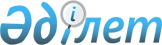 2020-2022 жылдарға арналған аудандық бюджет туралыАтырау облысы Мақат аудандық мәслихатының 2019 жылғы 23 желтоқсандағы № 339-VI шешімі. Атырау облысының Әділет департаментінде 2020 жылғы 9 қаңтарда № 4568 болып тіркелді.
      Ескерту. 01.01.2020 бастап қолданысқа енгізіледі - осы шешімнің 11 тармағымен.
      Қазақстан Республикасының 2008 жылғы 4 желтоқсандағы Бюджет кодексінің 8 бабына, "Қазақстан Республикасындағы жергілікті мемлекеттік басқару және өзін-өзі басқару туралы" Қазақстан Республикасының 2001 жылғы 23 қаңтардағы Заңының 6 бабы 1 тармағы 1) тармақшасына сәйкес және аудан әкімдігі ұсынылған 2020-2022 жылдарға арналған аудандық бюджет жобасын қарап, аудандық мәслихат ШЕШІМ ҚАБЫЛДАДЫ:
      1. 2020–2022 жылдарға арналған аудандық бюджет тиiсiнше 1, 2 және 3-қосымшаларға сәйкес, 2020 жылға мынадай көлемде бекiтiлсiн:
      1) кірістер – 8 405 913 мың теңге, оның ішінде:
      салықтық түсімдер – 1 841 813 мың теңге;
      салықтық емес түсімдер – 22 000 мың теңге;
      негізгі капиталды сатудан түсетін түсімдер – 24 800 мың теңге;
      трансферттер түсімі – 4 428 990 мың теңге;
      2) шығындар – 9 906 135 мың теңге;
      3) таза бюджеттік кредиттеу – -3 977 мың теңге, оның ішінде:
      бюджеттік кредиттер – 3 977 мың теңге;
      бюджеттік кредиттерді өтеу – 0 мың теңге;
      4) қаржы активтерімен операциялар бойынша сальдо – 0 мың теңге, оның ішінде:
      қаржы активтерін сатып алу – 0 мың теңге;
      мемлекеттің қаржы активтерін сатудан түсетін түсімдер - 0 мың теңге;
      5) бюджет тапшылығы (профициті) – 0 мың теңге;
      6) бюджет тапшылығын қаржыландыру (профицитін пайдалану) - 0 мың теңге:
      қарыздар түсімі – 1 046 898 мың теңге;
      қарыздарды өтеу – 0 мың теңге;
      бюджет қаражатының пайдаланылатын қалдықтары – 97 631 мың теңге.
      Ескерту. 1-тармаққа өзгерістер енгізілді - Атырау облысы Мақат аудандық мәслихатының 08.06.2020 № 434-VI (01.01.2020 бастап қолданысқа енгiзiледi); 28.09.2020 № 400-VI (01.01.2020 бастап қолданысқа енгiзiледi); 15.12.2020 № 441-VI (01.01.2020 бастап қолданысқа енгiзiледi) шешімдерімен.


      2. Аудан бюджетіне жалпы мемлекеттік салықтар түсімінің жалпы сома нормативі 2020 жылға келесідей көлемде бекітілсін:
      төлем көзінен салық салынатын табыстардан ұсталатын жеке табыс салығы:
      аудандық бюджетке – 100%;
      төлем көзінен салық салынбайтын табыстардан ұсталатын жеке табыс салығы:
      аудандық бюджетке – 100%;
      әлеуметтік салық бойынша:
      аудандық бюджетке – 50%.
      3. Облыстық бюджеттен аудандық бюджетке берілетін субвенция мөлшері 2020 жылға 2 439 781 мың теңге сомасында көзделсiн.
      4. Алынып тасталды - Атырау облысы Мақат аудандық мәслихатының 09.04.2020 № 368-VI (01.01.2020 бастап қолданысқа енгiзiледi) шешімімен.


      5. 2020 жылға жергілікті атқарушы органдардың резерві 39 263 мың теңге сомасында бекітілсін.
      6. 2020 жылға арналған аудандық бюджетте мамандарды әлеуметтік қолдау шараларын іске асыру үшін жергілікті атқарушы органдарға - 3 977 мың теңге сомасында бюджеттiк кредиттер көзделгенi ескерiлсiн.
      2020 жылға арналған Мақат ауданының ауылдық елді мекендеріне жұмыс істеуге және тұруға келген денсаулық сақтау, білім беру, әлеуметтік қамсыздандыру, мәдениет, спорт және агроөнеркәсіптік кешен саласындағы мамандарға келесідей әлеуметтік қолдау көрсетілсін:
      1) жүз еселік айлық есептік көрсеткішке тең сомада көтерме жәрдемақы;
      2) тұрғын үй сатып алу немесе салу үшін әлеуметтік қолдау – бір мың бес жүз еселік айлық есептік көрсеткіштен аспайтын сомада бюджеттік кредит
      7. 2020 жылға аудандық бюджетте республикалық бюджеттен келесідей көлемдерде ескерілсін:
      мемлекеттік атаулы әлеуметтік көмекті төлеуге – 62 636 мың теңге;
      Қазақстан Республикасында мүгедектердің құқықтарын қамтамасыз етуге және өмір сүру сапасын жақсартуға – 11 598 мың теңге;
      еңбек нарығын дамытуға – 45 827 мың теңге;
      мемлекеттік халықты әлеуметтік қорғау ұйымдарында арнаулы әлеуметтік қызмет көрсететін жұмыскерлердің жалақысына қосымша ақылар белгілеуге – 7 744 мың теңге;
      мемлекеттік мектепке дейінгі білім беру ұйымдары педагогтерінің еңбегіне ақы төлеуді ұлғайтуға – 106 048 мың теңге;
      мемлекеттік мектепке дейінгі білім беру ұйымдарының педагогтеріне біліктілік санаты үшін қосымша ақы төлеуге – 7 792 мың теңге;
      мемлекеттік орта білім беру ұйымдары педагогтерінің еңбегіне ақы төлеуді ұлғайтуға – 627 232 мың теңге;
      мемлекеттік орта білім беру ұйымдарының педагогтеріне біліктілік санаты үшін қосымша ақы төлеуге – 273 807 мың теңге;
      мемлекеттік мәдениет ұйымдарының және архив мекемелерінің басқарушы және негізгі персоналына мәдениет ұйымдарындағы және архив мекемелеріндегі ерекше еңбек жағдайлары үшін лауазымдық айлықақысына қосымша ақылар белгілеуге – 31 879 мың теңге.
      8. 2020 жылға арналған облыстық бюджетте төмендегідей көлемдерде ескерілсін:
      "Нұрлы жер" тұрғын үй құрылысы бағдарламасы шеңберінде коммуналдық тұрғын үй қорының тұрғын үйін жобалауға және (немесе) салуға, реконструкциялауға – 429 069 мың теңге;
      "Ауыл - Ел бесігі" жобасы шеңберінде ауылдық елді мекендердегі әлеуметтік және инженерлік инфрақұрылымды дамытуға – 60 млн теңге;
      9. 2020 жылға арналған жергігікті бюджетті атқару процесінде секвестрлеуге жатпайтын жергілікті бюджеттік бағдарламалардың тізбесі 4-қосымшаға сәйкес бекітілсін.
      10. Осы шешімнің орындалуын бақылау аудандық мәслихаттың бюджет, қаржы, экономика және өңірлік даму мәселелері жөніндегі тұрақты комиссиясына жүктелсін.
      11. Осы шешім 2020 жылдың 1 қаңтарынан бастап қолданысқа енгiзiледi. 2020 жылға арналған аудандық бюджеті
      Ескерту. 1-қосымша жаңа редакцияда – Атырау облысы Мақат аудандық мәслихатының 15.12.2020 № 441-VI (01.01.2020 бастап қолданысқа енгiзiледi) шешімімен. 2021 жылға арналған аудандық бюджеті 2022 жылға арналған аудандық бюджеті 2020 жылға арналған жергілікті бюджетті атқару процесінде секвестрлеуге жатпайтын жергілікті бюджеттік бағдарламардың тізбесі
					© 2012. Қазақстан Республикасы Әділет министрлігінің «Қазақстан Республикасының Заңнама және құқықтық ақпарат институты» ШЖҚ РМК
				
      Сессия төрағасы

А. Ищанов

      Мәслихат хатшысы

К. Исмагулов
2019 жылғы 23 желтоқсандағы аудандық мәслихаттың № 339-VI шешіміне № 1 қосымша
Санаты
Санаты
Санаты
Санаты
Санаты
Санаты
Санаты
Санаты
Санаты
Санаты
Санаты
Санаты
Санаты
Санаты
Санаты
Санаты
Санаты
Санаты
Санаты
Санаты
Сомасы (мың теңге)
Сыныбы
Сыныбы
Сыныбы
Сыныбы
Сыныбы
Сыныбы
Сыныбы
Сыныбы
Сыныбы
Сыныбы
Сыныбы
Сыныбы
Сыныбы
Сыныбы
Сыныбы
Сыныбы
Сыныбы
Сыныбы
Сыныбы
Сомасы (мың теңге)
Ішкі сыныбы
Ішкі сыныбы
Ішкі сыныбы
Ішкі сыныбы
Ішкі сыныбы
Ішкі сыныбы
Ішкі сыныбы
Ішкі сыныбы
Ішкі сыныбы
Ішкі сыныбы
Ішкі сыныбы
Ішкі сыныбы
Ішкі сыныбы
Ішкі сыныбы
Ішкі сыныбы
Ішкі сыныбы
Ішкі сыныбы
Сомасы (мың теңге)
Атауы
Атауы
Атауы
Атауы
Атауы
Атауы
Атауы
Атауы
Атауы
Атауы
Атауы
Сомасы (мың теңге)
1
2
2
3
3
3
3
3
3
4
4
4
4
4
4
4
4
4
4
4
5
І. Кірістер
І. Кірістер
І. Кірістер
І. Кірістер
І. Кірістер
І. Кірістер
І. Кірістер
І. Кірістер
І. Кірістер
І. Кірістер
І. Кірістер
8405913
1
Салықтық түсімдері
Салықтық түсімдері
Салықтық түсімдері
Салықтық түсімдері
Салықтық түсімдері
Салықтық түсімдері
Салықтық түсімдері
Салықтық түсімдері
Салықтық түсімдері
Салықтық түсімдері
Салықтық түсімдері
1809371
01
01
Табыс салығы
Табыс салығы
Табыс салығы
Табыс салығы
Табыс салығы
Табыс салығы
Табыс салығы
Табыс салығы
Табыс салығы
Табыс салығы
Табыс салығы
433604
100
100
100
100
100
100
Корпоративтік табыс салығы
Корпоративтік табыс салығы
Корпоративтік табыс салығы
Корпоративтік табыс салығы
Корпоративтік табыс салығы
Корпоративтік табыс салығы
Корпоративтік табыс салығы
Корпоративтік табыс салығы
Корпоративтік табыс салығы
Корпоративтік табыс салығы
Корпоративтік табыс салығы
86646
200
200
200
200
200
200
Жеке табыс салығы
Жеке табыс салығы
Жеке табыс салығы
Жеке табыс салығы
Жеке табыс салығы
Жеке табыс салығы
Жеке табыс салығы
Жеке табыс салығы
Жеке табыс салығы
Жеке табыс салығы
Жеке табыс салығы
346958
03
03
Әлеуметтік салық
Әлеуметтік салық
Әлеуметтік салық
Әлеуметтік салық
Әлеуметтік салық
Әлеуметтік салық
Әлеуметтік салық
Әлеуметтік салық
Әлеуметтік салық
Әлеуметтік салық
Әлеуметтік салық
142386
100
100
100
100
100
100
Әлеуметтік салық
Әлеуметтік салық
Әлеуметтік салық
Әлеуметтік салық
Әлеуметтік салық
Әлеуметтік салық
Әлеуметтік салық
Әлеуметтік салық
Әлеуметтік салық
Әлеуметтік салық
Әлеуметтік салық
142386
04
04
Меншікке салынатын салықтар
Меншікке салынатын салықтар
Меншікке салынатын салықтар
Меншікке салынатын салықтар
Меншікке салынатын салықтар
Меншікке салынатын салықтар
Меншікке салынатын салықтар
Меншікке салынатын салықтар
Меншікке салынатын салықтар
Меншікке салынатын салықтар
Меншікке салынатын салықтар
1183392
100
100
100
100
100
100
Мүлікке салынатын салықтар
Мүлікке салынатын салықтар
Мүлікке салынатын салықтар
Мүлікке салынатын салықтар
Мүлікке салынатын салықтар
Мүлікке салынатын салықтар
Мүлікке салынатын салықтар
Мүлікке салынатын салықтар
Мүлікке салынатын салықтар
Мүлікке салынатын салықтар
Мүлікке салынатын салықтар
1175815
300
300
300
300
300
300
Жер салығы
Жер салығы
Жер салығы
Жер салығы
Жер салығы
Жер салығы
Жер салығы
Жер салығы
Жер салығы
Жер салығы
Жер салығы
2700
400
400
400
400
400
400
Көлік құралдарына салынатын салық
Көлік құралдарына салынатын салық
Көлік құралдарына салынатын салық
Көлік құралдарына салынатын салық
Көлік құралдарына салынатын салық
Көлік құралдарына салынатын салық
Көлік құралдарына салынатын салық
Көлік құралдарына салынатын салық
Көлік құралдарына салынатын салық
Көлік құралдарына салынатын салық
Көлік құралдарына салынатын салық
4845
500
500
500
500
500
500
Бірынғай жер салығы
Бірынғай жер салығы
Бірынғай жер салығы
Бірынғай жер салығы
Бірынғай жер салығы
Бірынғай жер салығы
Бірынғай жер салығы
Бірынғай жер салығы
Бірынғай жер салығы
Бірынғай жер салығы
Бірынғай жер салығы
32
05
05
Тауарларға, жұмыстарға және қызметтерге салынатын iшкi салықтар
Тауарларға, жұмыстарға және қызметтерге салынатын iшкi салықтар
Тауарларға, жұмыстарға және қызметтерге салынатын iшкi салықтар
Тауарларға, жұмыстарға және қызметтерге салынатын iшкi салықтар
Тауарларға, жұмыстарға және қызметтерге салынатын iшкi салықтар
Тауарларға, жұмыстарға және қызметтерге салынатын iшкi салықтар
Тауарларға, жұмыстарға және қызметтерге салынатын iшкi салықтар
Тауарларға, жұмыстарға және қызметтерге салынатын iшкi салықтар
Тауарларға, жұмыстарға және қызметтерге салынатын iшкi салықтар
Тауарларға, жұмыстарға және қызметтерге салынатын iшкi салықтар
Тауарларға, жұмыстарға және қызметтерге салынатын iшкi салықтар
47701
200
200
200
200
200
200
Акциздер
Акциздер
Акциздер
Акциздер
Акциздер
Акциздер
Акциздер
Акциздер
Акциздер
Акциздер
Акциздер
3805
300
300
300
300
300
300
Табиғи және басқа да ресурстарды пайдаланғаны үшін түсетін түсімдер
Табиғи және басқа да ресурстарды пайдаланғаны үшін түсетін түсімдер
Табиғи және басқа да ресурстарды пайдаланғаны үшін түсетін түсімдер
Табиғи және басқа да ресурстарды пайдаланғаны үшін түсетін түсімдер
Табиғи және басқа да ресурстарды пайдаланғаны үшін түсетін түсімдер
Табиғи және басқа да ресурстарды пайдаланғаны үшін түсетін түсімдер
Табиғи және басқа да ресурстарды пайдаланғаны үшін түсетін түсімдер
Табиғи және басқа да ресурстарды пайдаланғаны үшін түсетін түсімдер
Табиғи және басқа да ресурстарды пайдаланғаны үшін түсетін түсімдер
Табиғи және басқа да ресурстарды пайдаланғаны үшін түсетін түсімдер
Табиғи және басқа да ресурстарды пайдаланғаны үшін түсетін түсімдер
35487
400
400
400
400
400
400
Кәсіпкерлік және кәсіби қызметті жүргізгені үшін алынатын алымдар
Кәсіпкерлік және кәсіби қызметті жүргізгені үшін алынатын алымдар
Кәсіпкерлік және кәсіби қызметті жүргізгені үшін алынатын алымдар
Кәсіпкерлік және кәсіби қызметті жүргізгені үшін алынатын алымдар
Кәсіпкерлік және кәсіби қызметті жүргізгені үшін алынатын алымдар
Кәсіпкерлік және кәсіби қызметті жүргізгені үшін алынатын алымдар
Кәсіпкерлік және кәсіби қызметті жүргізгені үшін алынатын алымдар
Кәсіпкерлік және кәсіби қызметті жүргізгені үшін алынатын алымдар
Кәсіпкерлік және кәсіби қызметті жүргізгені үшін алынатын алымдар
Кәсіпкерлік және кәсіби қызметті жүргізгені үшін алынатын алымдар
Кәсіпкерлік және кәсіби қызметті жүргізгені үшін алынатын алымдар
8328
500
500
500
500
500
500
Ойын бизнесіне салық
Ойын бизнесіне салық
Ойын бизнесіне салық
Ойын бизнесіне салық
Ойын бизнесіне салық
Ойын бизнесіне салық
Ойын бизнесіне салық
Ойын бизнесіне салық
Ойын бизнесіне салық
Ойын бизнесіне салық
Ойын бизнесіне салық
81
08
08
Заңдық мәнді іс-әрекеттерді жасағаны және (немесе) оған уәкілеттігі бар мемлекеттік органдар немесе лауазымды адамдар құжаттар бергені үшін алынатын міндетті төлемдер
Заңдық мәнді іс-әрекеттерді жасағаны және (немесе) оған уәкілеттігі бар мемлекеттік органдар немесе лауазымды адамдар құжаттар бергені үшін алынатын міндетті төлемдер
Заңдық мәнді іс-әрекеттерді жасағаны және (немесе) оған уәкілеттігі бар мемлекеттік органдар немесе лауазымды адамдар құжаттар бергені үшін алынатын міндетті төлемдер
Заңдық мәнді іс-әрекеттерді жасағаны және (немесе) оған уәкілеттігі бар мемлекеттік органдар немесе лауазымды адамдар құжаттар бергені үшін алынатын міндетті төлемдер
Заңдық мәнді іс-әрекеттерді жасағаны және (немесе) оған уәкілеттігі бар мемлекеттік органдар немесе лауазымды адамдар құжаттар бергені үшін алынатын міндетті төлемдер
Заңдық мәнді іс-әрекеттерді жасағаны және (немесе) оған уәкілеттігі бар мемлекеттік органдар немесе лауазымды адамдар құжаттар бергені үшін алынатын міндетті төлемдер
Заңдық мәнді іс-әрекеттерді жасағаны және (немесе) оған уәкілеттігі бар мемлекеттік органдар немесе лауазымды адамдар құжаттар бергені үшін алынатын міндетті төлемдер
Заңдық мәнді іс-әрекеттерді жасағаны және (немесе) оған уәкілеттігі бар мемлекеттік органдар немесе лауазымды адамдар құжаттар бергені үшін алынатын міндетті төлемдер
Заңдық мәнді іс-әрекеттерді жасағаны және (немесе) оған уәкілеттігі бар мемлекеттік органдар немесе лауазымды адамдар құжаттар бергені үшін алынатын міндетті төлемдер
Заңдық мәнді іс-әрекеттерді жасағаны және (немесе) оған уәкілеттігі бар мемлекеттік органдар немесе лауазымды адамдар құжаттар бергені үшін алынатын міндетті төлемдер
Заңдық мәнді іс-әрекеттерді жасағаны және (немесе) оған уәкілеттігі бар мемлекеттік органдар немесе лауазымды адамдар құжаттар бергені үшін алынатын міндетті төлемдер
2288
100
100
100
100
100
100
Мемлекеттік баж
Мемлекеттік баж
Мемлекеттік баж
Мемлекеттік баж
Мемлекеттік баж
Мемлекеттік баж
Мемлекеттік баж
Мемлекеттік баж
Мемлекеттік баж
Мемлекеттік баж
Мемлекеттік баж
2288
2
Салықтық емес түсімдер
Салықтық емес түсімдер
Салықтық емес түсімдер
Салықтық емес түсімдер
Салықтық емес түсімдер
Салықтық емес түсімдер
Салықтық емес түсімдер
Салықтық емес түсімдер
Салықтық емес түсімдер
Салықтық емес түсімдер
Салықтық емес түсімдер
22813
01
01
Мемлекеттік меншіктен түсетін кірістер
Мемлекеттік меншіктен түсетін кірістер
Мемлекеттік меншіктен түсетін кірістер
Мемлекеттік меншіктен түсетін кірістер
Мемлекеттік меншіктен түсетін кірістер
Мемлекеттік меншіктен түсетін кірістер
Мемлекеттік меншіктен түсетін кірістер
Мемлекеттік меншіктен түсетін кірістер
Мемлекеттік меншіктен түсетін кірістер
Мемлекеттік меншіктен түсетін кірістер
Мемлекеттік меншіктен түсетін кірістер
10572
500
500
500
500
500
500
Аудандық маңызы бар қала, ауыл, кент, ауылдық округ әкімдерінің басқаруында, ауданның (облыстық маңызы бар қаланың) коммуналдық меншігінің мүлкін жалға беруден түсетін кірістерді қоспағанда, ауданның (облыстық маңызы бар қаланың) коммуналдық меншігінің мүлкін жалға беруден түсетін кірістер
Аудандық маңызы бар қала, ауыл, кент, ауылдық округ әкімдерінің басқаруында, ауданның (облыстық маңызы бар қаланың) коммуналдық меншігінің мүлкін жалға беруден түсетін кірістерді қоспағанда, ауданның (облыстық маңызы бар қаланың) коммуналдық меншігінің мүлкін жалға беруден түсетін кірістер
Аудандық маңызы бар қала, ауыл, кент, ауылдық округ әкімдерінің басқаруында, ауданның (облыстық маңызы бар қаланың) коммуналдық меншігінің мүлкін жалға беруден түсетін кірістерді қоспағанда, ауданның (облыстық маңызы бар қаланың) коммуналдық меншігінің мүлкін жалға беруден түсетін кірістер
Аудандық маңызы бар қала, ауыл, кент, ауылдық округ әкімдерінің басқаруында, ауданның (облыстық маңызы бар қаланың) коммуналдық меншігінің мүлкін жалға беруден түсетін кірістерді қоспағанда, ауданның (облыстық маңызы бар қаланың) коммуналдық меншігінің мүлкін жалға беруден түсетін кірістер
Аудандық маңызы бар қала, ауыл, кент, ауылдық округ әкімдерінің басқаруында, ауданның (облыстық маңызы бар қаланың) коммуналдық меншігінің мүлкін жалға беруден түсетін кірістерді қоспағанда, ауданның (облыстық маңызы бар қаланың) коммуналдық меншігінің мүлкін жалға беруден түсетін кірістер
Аудандық маңызы бар қала, ауыл, кент, ауылдық округ әкімдерінің басқаруында, ауданның (облыстық маңызы бар қаланың) коммуналдық меншігінің мүлкін жалға беруден түсетін кірістерді қоспағанда, ауданның (облыстық маңызы бар қаланың) коммуналдық меншігінің мүлкін жалға беруден түсетін кірістер
Аудандық маңызы бар қала, ауыл, кент, ауылдық округ әкімдерінің басқаруында, ауданның (облыстық маңызы бар қаланың) коммуналдық меншігінің мүлкін жалға беруден түсетін кірістерді қоспағанда, ауданның (облыстық маңызы бар қаланың) коммуналдық меншігінің мүлкін жалға беруден түсетін кірістер
Аудандық маңызы бар қала, ауыл, кент, ауылдық округ әкімдерінің басқаруында, ауданның (облыстық маңызы бар қаланың) коммуналдық меншігінің мүлкін жалға беруден түсетін кірістерді қоспағанда, ауданның (облыстық маңызы бар қаланың) коммуналдық меншігінің мүлкін жалға беруден түсетін кірістер
Аудандық маңызы бар қала, ауыл, кент, ауылдық округ әкімдерінің басқаруында, ауданның (облыстық маңызы бар қаланың) коммуналдық меншігінің мүлкін жалға беруден түсетін кірістерді қоспағанда, ауданның (облыстық маңызы бар қаланың) коммуналдық меншігінің мүлкін жалға беруден түсетін кірістер
Аудандық маңызы бар қала, ауыл, кент, ауылдық округ әкімдерінің басқаруында, ауданның (облыстық маңызы бар қаланың) коммуналдық меншігінің мүлкін жалға беруден түсетін кірістерді қоспағанда, ауданның (облыстық маңызы бар қаланың) коммуналдық меншігінің мүлкін жалға беруден түсетін кірістер
Аудандық маңызы бар қала, ауыл, кент, ауылдық округ әкімдерінің басқаруында, ауданның (облыстық маңызы бар қаланың) коммуналдық меншігінің мүлкін жалға беруден түсетін кірістерді қоспағанда, ауданның (облыстық маңызы бар қаланың) коммуналдық меншігінің мүлкін жалға беруден түсетін кірістер
10272
700
700
700
700
700
700
Мемлекеттік бюджеттен берілген кредиттер бойынша сыйақылар
Мемлекеттік бюджеттен берілген кредиттер бойынша сыйақылар
Мемлекеттік бюджеттен берілген кредиттер бойынша сыйақылар
Мемлекеттік бюджеттен берілген кредиттер бойынша сыйақылар
Мемлекеттік бюджеттен берілген кредиттер бойынша сыйақылар
Мемлекеттік бюджеттен берілген кредиттер бойынша сыйақылар
Мемлекеттік бюджеттен берілген кредиттер бойынша сыйақылар
Мемлекеттік бюджеттен берілген кредиттер бойынша сыйақылар
Мемлекеттік бюджеттен берілген кредиттер бойынша сыйақылар
Мемлекеттік бюджеттен берілген кредиттер бойынша сыйақылар
Мемлекеттік бюджеттен берілген кредиттер бойынша сыйақылар
8
900
900
900
900
900
900
Мелекет меншігінен түсетін басқа да кірістер
Мелекет меншігінен түсетін басқа да кірістер
Мелекет меншігінен түсетін басқа да кірістер
Мелекет меншігінен түсетін басқа да кірістер
Мелекет меншігінен түсетін басқа да кірістер
Мелекет меншігінен түсетін басқа да кірістер
Мелекет меншігінен түсетін басқа да кірістер
Мелекет меншігінен түсетін басқа да кірістер
Мелекет меншігінен түсетін басқа да кірістер
Мелекет меншігінен түсетін басқа да кірістер
Мелекет меншігінен түсетін басқа да кірістер
292
02
02
Мемлекеттік бюджеттен қаржыландырылатын мемлекеттік мекемелердің тауарларды (жұмыстврды, қызметтерді) өткізуінен түсетін түсімдер 
Мемлекеттік бюджеттен қаржыландырылатын мемлекеттік мекемелердің тауарларды (жұмыстврды, қызметтерді) өткізуінен түсетін түсімдер 
Мемлекеттік бюджеттен қаржыландырылатын мемлекеттік мекемелердің тауарларды (жұмыстврды, қызметтерді) өткізуінен түсетін түсімдер 
Мемлекеттік бюджеттен қаржыландырылатын мемлекеттік мекемелердің тауарларды (жұмыстврды, қызметтерді) өткізуінен түсетін түсімдер 
Мемлекеттік бюджеттен қаржыландырылатын мемлекеттік мекемелердің тауарларды (жұмыстврды, қызметтерді) өткізуінен түсетін түсімдер 
Мемлекеттік бюджеттен қаржыландырылатын мемлекеттік мекемелердің тауарларды (жұмыстврды, қызметтерді) өткізуінен түсетін түсімдер 
Мемлекеттік бюджеттен қаржыландырылатын мемлекеттік мекемелердің тауарларды (жұмыстврды, қызметтерді) өткізуінен түсетін түсімдер 
Мемлекеттік бюджеттен қаржыландырылатын мемлекеттік мекемелердің тауарларды (жұмыстврды, қызметтерді) өткізуінен түсетін түсімдер 
Мемлекеттік бюджеттен қаржыландырылатын мемлекеттік мекемелердің тауарларды (жұмыстврды, қызметтерді) өткізуінен түсетін түсімдер 
Мемлекеттік бюджеттен қаржыландырылатын мемлекеттік мекемелердің тауарларды (жұмыстврды, қызметтерді) өткізуінен түсетін түсімдер 
Мемлекеттік бюджеттен қаржыландырылатын мемлекеттік мекемелердің тауарларды (жұмыстврды, қызметтерді) өткізуінен түсетін түсімдер 
312
100
100
100
100
100
100
Мемлекеттік бюджеттен қаржыландырылатын мемлекеттік мекемелердің тауарларды (жұмыстврды, қызметтерді) өткізуінен түсетін түсімдер
Мемлекеттік бюджеттен қаржыландырылатын мемлекеттік мекемелердің тауарларды (жұмыстврды, қызметтерді) өткізуінен түсетін түсімдер
Мемлекеттік бюджеттен қаржыландырылатын мемлекеттік мекемелердің тауарларды (жұмыстврды, қызметтерді) өткізуінен түсетін түсімдер
Мемлекеттік бюджеттен қаржыландырылатын мемлекеттік мекемелердің тауарларды (жұмыстврды, қызметтерді) өткізуінен түсетін түсімдер
Мемлекеттік бюджеттен қаржыландырылатын мемлекеттік мекемелердің тауарларды (жұмыстврды, қызметтерді) өткізуінен түсетін түсімдер
Мемлекеттік бюджеттен қаржыландырылатын мемлекеттік мекемелердің тауарларды (жұмыстврды, қызметтерді) өткізуінен түсетін түсімдер
Мемлекеттік бюджеттен қаржыландырылатын мемлекеттік мекемелердің тауарларды (жұмыстврды, қызметтерді) өткізуінен түсетін түсімдер
Мемлекеттік бюджеттен қаржыландырылатын мемлекеттік мекемелердің тауарларды (жұмыстврды, қызметтерді) өткізуінен түсетін түсімдер
Мемлекеттік бюджеттен қаржыландырылатын мемлекеттік мекемелердің тауарларды (жұмыстврды, қызметтерді) өткізуінен түсетін түсімдер
Мемлекеттік бюджеттен қаржыландырылатын мемлекеттік мекемелердің тауарларды (жұмыстврды, қызметтерді) өткізуінен түсетін түсімдер
Мемлекеттік бюджеттен қаржыландырылатын мемлекеттік мекемелердің тауарларды (жұмыстврды, қызметтерді) өткізуінен түсетін түсімдер
312
03
03
Мемлекеттік бюджеттен қаржыландырылатын мемлекеттік мекемелер ұйымдастыратын мемлекеттік сатып алуды өткізуден түсетін ақша түсімдері
Мемлекеттік бюджеттен қаржыландырылатын мемлекеттік мекемелер ұйымдастыратын мемлекеттік сатып алуды өткізуден түсетін ақша түсімдері
Мемлекеттік бюджеттен қаржыландырылатын мемлекеттік мекемелер ұйымдастыратын мемлекеттік сатып алуды өткізуден түсетін ақша түсімдері
Мемлекеттік бюджеттен қаржыландырылатын мемлекеттік мекемелер ұйымдастыратын мемлекеттік сатып алуды өткізуден түсетін ақша түсімдері
Мемлекеттік бюджеттен қаржыландырылатын мемлекеттік мекемелер ұйымдастыратын мемлекеттік сатып алуды өткізуден түсетін ақша түсімдері
Мемлекеттік бюджеттен қаржыландырылатын мемлекеттік мекемелер ұйымдастыратын мемлекеттік сатып алуды өткізуден түсетін ақша түсімдері
Мемлекеттік бюджеттен қаржыландырылатын мемлекеттік мекемелер ұйымдастыратын мемлекеттік сатып алуды өткізуден түсетін ақша түсімдері
Мемлекеттік бюджеттен қаржыландырылатын мемлекеттік мекемелер ұйымдастыратын мемлекеттік сатып алуды өткізуден түсетін ақша түсімдері
Мемлекеттік бюджеттен қаржыландырылатын мемлекеттік мекемелер ұйымдастыратын мемлекеттік сатып алуды өткізуден түсетін ақша түсімдері
Мемлекеттік бюджеттен қаржыландырылатын мемлекеттік мекемелер ұйымдастыратын мемлекеттік сатып алуды өткізуден түсетін ақша түсімдері
Мемлекеттік бюджеттен қаржыландырылатын мемлекеттік мекемелер ұйымдастыратын мемлекеттік сатып алуды өткізуден түсетін ақша түсімдері
91
100
100
100
100
100
100
Мемлекеттік бюджеттен қаржыландырылатын мемлекеттік мекемелер ұйымдастыратын мемлекеттік сатып алуды өткізуден түсетін ақша түсімдері
Мемлекеттік бюджеттен қаржыландырылатын мемлекеттік мекемелер ұйымдастыратын мемлекеттік сатып алуды өткізуден түсетін ақша түсімдері
Мемлекеттік бюджеттен қаржыландырылатын мемлекеттік мекемелер ұйымдастыратын мемлекеттік сатып алуды өткізуден түсетін ақша түсімдері
Мемлекеттік бюджеттен қаржыландырылатын мемлекеттік мекемелер ұйымдастыратын мемлекеттік сатып алуды өткізуден түсетін ақша түсімдері
Мемлекеттік бюджеттен қаржыландырылатын мемлекеттік мекемелер ұйымдастыратын мемлекеттік сатып алуды өткізуден түсетін ақша түсімдері
Мемлекеттік бюджеттен қаржыландырылатын мемлекеттік мекемелер ұйымдастыратын мемлекеттік сатып алуды өткізуден түсетін ақша түсімдері
Мемлекеттік бюджеттен қаржыландырылатын мемлекеттік мекемелер ұйымдастыратын мемлекеттік сатып алуды өткізуден түсетін ақша түсімдері
Мемлекеттік бюджеттен қаржыландырылатын мемлекеттік мекемелер ұйымдастыратын мемлекеттік сатып алуды өткізуден түсетін ақша түсімдері
Мемлекеттік бюджеттен қаржыландырылатын мемлекеттік мекемелер ұйымдастыратын мемлекеттік сатып алуды өткізуден түсетін ақша түсімдері
Мемлекеттік бюджеттен қаржыландырылатын мемлекеттік мекемелер ұйымдастыратын мемлекеттік сатып алуды өткізуден түсетін ақша түсімдері
Мемлекеттік бюджеттен қаржыландырылатын мемлекеттік мекемелер ұйымдастыратын мемлекеттік сатып алуды өткізуден түсетін ақша түсімдері
91
04
04
Мемлекеттік бюджеттен қаржыландырылатын қаржыландырылатын, сондай-ақ Қазақстан Республикасы Ұлттық Банкінің бюджетінен (шығыстар сметасынан) ұсталатын және қаржылындырылатын мелекеттік мекемелер салатын айыппұлдар, өсімпұлдар, санкциялар, өндіріп алулар
Мемлекеттік бюджеттен қаржыландырылатын қаржыландырылатын, сондай-ақ Қазақстан Республикасы Ұлттық Банкінің бюджетінен (шығыстар сметасынан) ұсталатын және қаржылындырылатын мелекеттік мекемелер салатын айыппұлдар, өсімпұлдар, санкциялар, өндіріп алулар
Мемлекеттік бюджеттен қаржыландырылатын қаржыландырылатын, сондай-ақ Қазақстан Республикасы Ұлттық Банкінің бюджетінен (шығыстар сметасынан) ұсталатын және қаржылындырылатын мелекеттік мекемелер салатын айыппұлдар, өсімпұлдар, санкциялар, өндіріп алулар
Мемлекеттік бюджеттен қаржыландырылатын қаржыландырылатын, сондай-ақ Қазақстан Республикасы Ұлттық Банкінің бюджетінен (шығыстар сметасынан) ұсталатын және қаржылындырылатын мелекеттік мекемелер салатын айыппұлдар, өсімпұлдар, санкциялар, өндіріп алулар
Мемлекеттік бюджеттен қаржыландырылатын қаржыландырылатын, сондай-ақ Қазақстан Республикасы Ұлттық Банкінің бюджетінен (шығыстар сметасынан) ұсталатын және қаржылындырылатын мелекеттік мекемелер салатын айыппұлдар, өсімпұлдар, санкциялар, өндіріп алулар
Мемлекеттік бюджеттен қаржыландырылатын қаржыландырылатын, сондай-ақ Қазақстан Республикасы Ұлттық Банкінің бюджетінен (шығыстар сметасынан) ұсталатын және қаржылындырылатын мелекеттік мекемелер салатын айыппұлдар, өсімпұлдар, санкциялар, өндіріп алулар
Мемлекеттік бюджеттен қаржыландырылатын қаржыландырылатын, сондай-ақ Қазақстан Республикасы Ұлттық Банкінің бюджетінен (шығыстар сметасынан) ұсталатын және қаржылындырылатын мелекеттік мекемелер салатын айыппұлдар, өсімпұлдар, санкциялар, өндіріп алулар
Мемлекеттік бюджеттен қаржыландырылатын қаржыландырылатын, сондай-ақ Қазақстан Республикасы Ұлттық Банкінің бюджетінен (шығыстар сметасынан) ұсталатын және қаржылындырылатын мелекеттік мекемелер салатын айыппұлдар, өсімпұлдар, санкциялар, өндіріп алулар
Мемлекеттік бюджеттен қаржыландырылатын қаржыландырылатын, сондай-ақ Қазақстан Республикасы Ұлттық Банкінің бюджетінен (шығыстар сметасынан) ұсталатын және қаржылындырылатын мелекеттік мекемелер салатын айыппұлдар, өсімпұлдар, санкциялар, өндіріп алулар
Мемлекеттік бюджеттен қаржыландырылатын қаржыландырылатын, сондай-ақ Қазақстан Республикасы Ұлттық Банкінің бюджетінен (шығыстар сметасынан) ұсталатын және қаржылындырылатын мелекеттік мекемелер салатын айыппұлдар, өсімпұлдар, санкциялар, өндіріп алулар
Мемлекеттік бюджеттен қаржыландырылатын қаржыландырылатын, сондай-ақ Қазақстан Республикасы Ұлттық Банкінің бюджетінен (шығыстар сметасынан) ұсталатын және қаржылындырылатын мелекеттік мекемелер салатын айыппұлдар, өсімпұлдар, санкциялар, өндіріп алулар
253
100
100
100
100
100
100
Мамандырылған ұйымдарға, жеке тұлғаларға бюджеттік кредиттер (қарыздар) бойынша жергілікті бюджеттен берілетін айыппұлдар, өсімпұлдар, санкциялар, өндіріп алулар
Мамандырылған ұйымдарға, жеке тұлғаларға бюджеттік кредиттер (қарыздар) бойынша жергілікті бюджеттен берілетін айыппұлдар, өсімпұлдар, санкциялар, өндіріп алулар
Мамандырылған ұйымдарға, жеке тұлғаларға бюджеттік кредиттер (қарыздар) бойынша жергілікті бюджеттен берілетін айыппұлдар, өсімпұлдар, санкциялар, өндіріп алулар
Мамандырылған ұйымдарға, жеке тұлғаларға бюджеттік кредиттер (қарыздар) бойынша жергілікті бюджеттен берілетін айыппұлдар, өсімпұлдар, санкциялар, өндіріп алулар
Мамандырылған ұйымдарға, жеке тұлғаларға бюджеттік кредиттер (қарыздар) бойынша жергілікті бюджеттен берілетін айыппұлдар, өсімпұлдар, санкциялар, өндіріп алулар
Мамандырылған ұйымдарға, жеке тұлғаларға бюджеттік кредиттер (қарыздар) бойынша жергілікті бюджеттен берілетін айыппұлдар, өсімпұлдар, санкциялар, өндіріп алулар
Мамандырылған ұйымдарға, жеке тұлғаларға бюджеттік кредиттер (қарыздар) бойынша жергілікті бюджеттен берілетін айыппұлдар, өсімпұлдар, санкциялар, өндіріп алулар
Мамандырылған ұйымдарға, жеке тұлғаларға бюджеттік кредиттер (қарыздар) бойынша жергілікті бюджеттен берілетін айыппұлдар, өсімпұлдар, санкциялар, өндіріп алулар
Мамандырылған ұйымдарға, жеке тұлғаларға бюджеттік кредиттер (қарыздар) бойынша жергілікті бюджеттен берілетін айыппұлдар, өсімпұлдар, санкциялар, өндіріп алулар
Мамандырылған ұйымдарға, жеке тұлғаларға бюджеттік кредиттер (қарыздар) бойынша жергілікті бюджеттен берілетін айыппұлдар, өсімпұлдар, санкциялар, өндіріп алулар
Мамандырылған ұйымдарға, жеке тұлғаларға бюджеттік кредиттер (қарыздар) бойынша жергілікті бюджеттен берілетін айыппұлдар, өсімпұлдар, санкциялар, өндіріп алулар
253
06
06
Басқа да сатықтық емес түсімдер
Басқа да сатықтық емес түсімдер
Басқа да сатықтық емес түсімдер
Басқа да сатықтық емес түсімдер
Басқа да сатықтық емес түсімдер
Басқа да сатықтық емес түсімдер
Басқа да сатықтық емес түсімдер
Басқа да сатықтық емес түсімдер
Басқа да сатықтық емес түсімдер
Басқа да сатықтық емес түсімдер
Басқа да сатықтық емес түсімдер
11585
100
100
100
100
100
100
Басқа да сатықтық емес түсімдер
Басқа да сатықтық емес түсімдер
Басқа да сатықтық емес түсімдер
Басқа да сатықтық емес түсімдер
Басқа да сатықтық емес түсімдер
Басқа да сатықтық емес түсімдер
Басқа да сатықтық емес түсімдер
Басқа да сатықтық емес түсімдер
Басқа да сатықтық емес түсімдер
Басқа да сатықтық емес түсімдер
Басқа да сатықтық емес түсімдер
11585
3
Негізгі капиталды сатудан түсетін түсімдер
Негізгі капиталды сатудан түсетін түсімдер
Негізгі капиталды сатудан түсетін түсімдер
Негізгі капиталды сатудан түсетін түсімдер
Негізгі капиталды сатудан түсетін түсімдер
Негізгі капиталды сатудан түсетін түсімдер
Негізгі капиталды сатудан түсетін түсімдер
Негізгі капиталды сатудан түсетін түсімдер
Негізгі капиталды сатудан түсетін түсімдер
Негізгі капиталды сатудан түсетін түсімдер
Негізгі капиталды сатудан түсетін түсімдер
6815
03
03
Жерді және материалдық емес активтерді сату
Жерді және материалдық емес активтерді сату
Жерді және материалдық емес активтерді сату
Жерді және материалдық емес активтерді сату
Жерді және материалдық емес активтерді сату
Жерді және материалдық емес активтерді сату
Жерді және материалдық емес активтерді сату
Жерді және материалдық емес активтерді сату
Жерді және материалдық емес активтерді сату
Жерді және материалдық емес активтерді сату
Жерді және материалдық емес активтерді сату
6815
100
100
100
100
100
100
Жерді сату
Жерді сату
Жерді сату
Жерді сату
Жерді сату
Жерді сату
Жерді сату
Жерді сату
Жерді сату
Жерді сату
Жерді сату
4135
200
200
200
200
200
200
Жер учаскелерін жалдау құқығын сатқаны үшін төлем
Жер учаскелерін жалдау құқығын сатқаны үшін төлем
Жер учаскелерін жалдау құқығын сатқаны үшін төлем
Жер учаскелерін жалдау құқығын сатқаны үшін төлем
Жер учаскелерін жалдау құқығын сатқаны үшін төлем
Жер учаскелерін жалдау құқығын сатқаны үшін төлем
Жер учаскелерін жалдау құқығын сатқаны үшін төлем
Жер учаскелерін жалдау құқығын сатқаны үшін төлем
Жер учаскелерін жалдау құқығын сатқаны үшін төлем
Жер учаскелерін жалдау құқығын сатқаны үшін төлем
Жер учаскелерін жалдау құқығын сатқаны үшін төлем
2680
4
Трансферттердің түсімдері
Трансферттердің түсімдері
Трансферттердің түсімдері
Трансферттердің түсімдері
Трансферттердің түсімдері
Трансферттердің түсімдері
Трансферттердің түсімдері
Трансферттердің түсімдері
Трансферттердің түсімдері
Трансферттердің түсімдері
Трансферттердің түсімдері
6566914
02
02
Мемлекеттік басқарудың жоғарғы тұрған органдарынан түсетін трансферттер
Мемлекеттік басқарудың жоғарғы тұрған органдарынан түсетін трансферттер
Мемлекеттік басқарудың жоғарғы тұрған органдарынан түсетін трансферттер
Мемлекеттік басқарудың жоғарғы тұрған органдарынан түсетін трансферттер
Мемлекеттік басқарудың жоғарғы тұрған органдарынан түсетін трансферттер
Мемлекеттік басқарудың жоғарғы тұрған органдарынан түсетін трансферттер
Мемлекеттік басқарудың жоғарғы тұрған органдарынан түсетін трансферттер
Мемлекеттік басқарудың жоғарғы тұрған органдарынан түсетін трансферттер
Мемлекеттік басқарудың жоғарғы тұрған органдарынан түсетін трансферттер
Мемлекеттік басқарудың жоғарғы тұрған органдарынан түсетін трансферттер
Мемлекеттік басқарудың жоғарғы тұрған органдарынан түсетін трансферттер
6566914
200
200
200
200
200
200
Облыстық бюджеттен түсетін трансферттер
Облыстық бюджеттен түсетін трансферттер
Облыстық бюджеттен түсетін трансферттер
Облыстық бюджеттен түсетін трансферттер
Облыстық бюджеттен түсетін трансферттер
Облыстық бюджеттен түсетін трансферттер
Облыстық бюджеттен түсетін трансферттер
Облыстық бюджеттен түсетін трансферттер
Облыстық бюджеттен түсетін трансферттер
Облыстық бюджеттен түсетін трансферттер
Облыстық бюджеттен түсетін трансферттер
6566914
Санаты
Санаты
Санаты
Санаты
Санаты
Санаты
Санаты
Санаты
Санаты
Санаты
Санаты
Санаты
Санаты
Санаты
Санаты
Санаты
Санаты
Санаты
Санаты
Санаты
Сомасы (мың теңге)
Сыныбы
Сыныбы
Сыныбы
Сыныбы
Сыныбы
Сыныбы
Сыныбы
Сыныбы
Сыныбы
Сыныбы
Сыныбы
Сыныбы
Сыныбы
Сыныбы
Сыныбы
Сыныбы
Сыныбы
Сыныбы
Сомасы (мың теңге)
Кіші сыныбы
Кіші сыныбы
Кіші сыныбы
Кіші сыныбы
Кіші сыныбы
Кіші сыныбы
Кіші сыныбы
Кіші сыныбы
Кіші сыныбы
Кіші сыныбы
Сомасы (мың теңге)
Атауы
Атауы
Атауы
Атауы
Сомасы (мың теңге)
1
1
2
2
2
2
2
2
2
2
3
3
3
3
3
3
4
4
4
4
5
V. Бюджет тапшылығы (профициті)
V. Бюджет тапшылығы (профициті)
V. Бюджет тапшылығы (профициті)
V. Бюджет тапшылығы (профициті)
 - 1105591
VI. Бюджет тапшылығын қаржыландыру (профицитін пайдалану)
VI. Бюджет тапшылығын қаржыландыру (профицитін пайдалану)
VI. Бюджет тапшылығын қаржыландыру (профицитін пайдалану)
VI. Бюджет тапшылығын қаржыландыру (профицитін пайдалану)
1105591
Қарыздар түсімі
Қарыздар түсімі
Қарыздар түсімі
Қарыздар түсімі
1105591
7
7
Қарыздар түсімі
Қарыздар түсімі
Қарыздар түсімі
Қарыздар түсімі
1105591
01
01
01
01
01
01
01
01
Мемлекеттік ішкі қарыздар 
Мемлекеттік ішкі қарыздар 
Мемлекеттік ішкі қарыздар 
Мемлекеттік ішкі қарыздар 
1105591
200
200
200
200
200
200
Қарыз алу келісім-шарттары
Қарыз алу келісім-шарттары
Қарыз алу келісім-шарттары
Қарыз алу келісім-шарттары
1105591
Санаты
Санаты
Санаты
Санаты
Санаты
Санаты
Санаты
Санаты
Санаты
Санаты
Санаты
Санаты
Санаты
Санаты
Санаты
Санаты
Санаты
Санаты
Санаты
Санаты
Сомасы (мың теңге)
Сыныбы
Сыныбы
Сыныбы
Сыныбы
Сыныбы
Сыныбы
Сыныбы
Сыныбы
Сыныбы
Сыныбы
Сыныбы
Сыныбы
Сыныбы
Сыныбы
Сыныбы
Сыныбы
Сомасы (мың теңге)
Кіші сыныбы
Кіші сыныбы
Кіші сыныбы
Кіші сыныбы
Кіші сыныбы
Кіші сыныбы
Кіші сыныбы
Кіші сыныбы
Сомасы (мың теңге)
Атауы
Атауы
Сомасы (мың теңге)
1
1
1
1
2
2
2
2
2
2
2
2
3
3
3
3
3
3
4
4
5
5
5
5
5
Бюджеттік несиелерді өтеу
Бюджеттік несиелерді өтеу
8592
01
01
01
01
01
01
01
01
Бюджеттік несиелерді өтеу
Бюджеттік несиелерді өтеу
8592
100
100
100
100
100
100
Мемлекеттік бюджеттен берілген бюджеттік несиелерді өтеу
Мемлекеттік бюджеттен берілген бюджеттік несиелерді өтеу
8592
Cанаты
Cанаты
Cанаты
Cанаты
Cанаты
Cанаты
Cанаты
Cанаты
Cанаты
Cанаты
Cанаты
Cанаты
Cанаты
Cанаты
Cанаты
Cанаты
Cанаты
Cанаты
Cанаты
Cанаты
Сомасы (мың теңге)
Cыныбы
Cыныбы
Cыныбы
Cыныбы
Cыныбы
Cыныбы
Cыныбы
Cыныбы
Cыныбы
Cыныбы
Cыныбы
Cыныбы
Cыныбы
Cыныбы
Cыныбы
Сомасы (мың теңге)
Ішкі сынып
Ішкі сынып
Ішкі сынып
Ішкі сынып
Ішкі сынып
Ішкі сынып
Ішкі сынып
Сомасы (мың теңге)
Атауы
Сомасы (мың теңге)
1
1
1
1
1
2
2
2
2
2
2
2
2
3
3
3
3
3
3
4
5
8
8
8
8
8
Бюджет қаражаты қалдықтарының қозғалысы
97631
01
01
01
01
01
01
01
01
Бюджет қаражаты қалдықтары
97631
100
100
100
100
100
100
Бюджет қаражатының бос қалдықтары
97631
Функционалдық топ
Функционалдық топ
Функционалдық топ
Функционалдық топ
Функционалдық топ
Функционалдық топ
Функционалдық топ
Функционалдық топ
Функционалдық топ
Функционалдық топ
Функционалдық топ
Функционалдық топ
Функционалдық топ
Функционалдық топ
Функционалдық топ
Функционалдық топ
Функционалдық топ
Функционалдық топ
Функционалдық топ
Функционалдық топ
Сомасы (мың теңге)
Кіші функция
Кіші функция
Кіші функция
Кіші функция
Кіші функция
Кіші функция
Кіші функция
Кіші функция
Кіші функция
Кіші функция
Кіші функция
Кіші функция
Кіші функция
Кіші функция
Кіші функция
Кіші функция
Кіші функция
Кіші функция
Сомасы (мың теңге)
Бюджеттік бағдарламалардың әкiмшiсi
Бюджеттік бағдарламалардың әкiмшiсi
Бюджеттік бағдарламалардың әкiмшiсi
Бюджеттік бағдарламалардың әкiмшiсi
Бюджеттік бағдарламалардың әкiмшiсi
Бюджеттік бағдарламалардың әкiмшiсi
Бюджеттік бағдарламалардың әкiмшiсi
Бюджеттік бағдарламалардың әкiмшiсi
Бюджеттік бағдарламалардың әкiмшiсi
Бюджеттік бағдарламалардың әкiмшiсi
Бюджеттік бағдарламалардың әкiмшiсi
Бюджеттік бағдарламалардың әкiмшiсi
Бюджеттік бағдарламалардың әкiмшiсi
Сомасы (мың теңге)
Бағдарлама
Бағдарлама
Бағдарлама
Бағдарлама
Бағдарлама
Бағдарлама
Бағдарлама
Бағдарлама
Бағдарлама
Сомасы (мың теңге)
Атауы
Атауы
Атауы
Атауы
Атауы
Атауы
Сомасы (мың теңге)
ІІ. Шығындар
ІІ. Шығындар
ІІ. Шығындар
ІІ. Шығындар
ІІ. Шығындар
ІІ. Шығындар
9609135
01
01
Жалпы сипаттағы мемлекеттік қызметтер
Жалпы сипаттағы мемлекеттік қызметтер
Жалпы сипаттағы мемлекеттік қызметтер
Жалпы сипаттағы мемлекеттік қызметтер
Жалпы сипаттағы мемлекеттік қызметтер
Жалпы сипаттағы мемлекеттік қызметтер
384385
1
1
1
1
1
Мемлекеттiк басқарудың жалпы функцияларын орындайтын өкiлдi, атқарушы және басқа органдар
Мемлекеттiк басқарудың жалпы функцияларын орындайтын өкiлдi, атқарушы және басқа органдар
Мемлекеттiк басқарудың жалпы функцияларын орындайтын өкiлдi, атқарушы және басқа органдар
Мемлекеттiк басқарудың жалпы функцияларын орындайтын өкiлдi, атқарушы және басқа органдар
Мемлекеттiк басқарудың жалпы функцияларын орындайтын өкiлдi, атқарушы және басқа органдар
Мемлекеттiк басқарудың жалпы функцияларын орындайтын өкiлдi, атқарушы және басқа органдар
133113
112
112
112
112
Аудан (облыстық маңызы бар қала) мәслихатының аппараты
Аудан (облыстық маңызы бар қала) мәслихатының аппараты
Аудан (облыстық маңызы бар қала) мәслихатының аппараты
Аудан (облыстық маңызы бар қала) мәслихатының аппараты
Аудан (облыстық маңызы бар қала) мәслихатының аппараты
Аудан (облыстық маңызы бар қала) мәслихатының аппараты
19696
001
001
001
Аудан (облыстық маңызы бар қала) мәслихатының қызметін қамтамасыз ету жөніндегі қызметтер
Аудан (облыстық маңызы бар қала) мәслихатының қызметін қамтамасыз ету жөніндегі қызметтер
Аудан (облыстық маңызы бар қала) мәслихатының қызметін қамтамасыз ету жөніндегі қызметтер
Аудан (облыстық маңызы бар қала) мәслихатының қызметін қамтамасыз ету жөніндегі қызметтер
Аудан (облыстық маңызы бар қала) мәслихатының қызметін қамтамасыз ету жөніндегі қызметтер
Аудан (облыстық маңызы бар қала) мәслихатының қызметін қамтамасыз ету жөніндегі қызметтер
19696
122
122
122
122
Аудан (облыстық маңызы бар қала) әкімінің аппараты
Аудан (облыстық маңызы бар қала) әкімінің аппараты
Аудан (облыстық маңызы бар қала) әкімінің аппараты
Аудан (облыстық маңызы бар қала) әкімінің аппараты
Аудан (облыстық маңызы бар қала) әкімінің аппараты
Аудан (облыстық маңызы бар қала) әкімінің аппараты
113417
001
001
001
Аудан (облыстық маңызы бар қала) әкімінің қызметін қамтамасыз ету жөніндегі қызметтер
Аудан (облыстық маңызы бар қала) әкімінің қызметін қамтамасыз ету жөніндегі қызметтер
Аудан (облыстық маңызы бар қала) әкімінің қызметін қамтамасыз ету жөніндегі қызметтер
Аудан (облыстық маңызы бар қала) әкімінің қызметін қамтамасыз ету жөніндегі қызметтер
Аудан (облыстық маңызы бар қала) әкімінің қызметін қамтамасыз ету жөніндегі қызметтер
Аудан (облыстық маңызы бар қала) әкімінің қызметін қамтамасыз ету жөніндегі қызметтер
103676
107
107
107
Жергілікті атқарушы органның шұғыл шығындарға арналған резервінің есебінен іс-шаралар өткізу
Жергілікті атқарушы органның шұғыл шығындарға арналған резервінің есебінен іс-шаралар өткізу
Жергілікті атқарушы органның шұғыл шығындарға арналған резервінің есебінен іс-шаралар өткізу
Жергілікті атқарушы органның шұғыл шығындарға арналған резервінің есебінен іс-шаралар өткізу
Жергілікті атқарушы органның шұғыл шығындарға арналған резервінің есебінен іс-шаралар өткізу
Жергілікті атқарушы органның шұғыл шығындарға арналған резервінің есебінен іс-шаралар өткізу
9741
2
2
2
2
2
Қаржылық қызмет
Қаржылық қызмет
Қаржылық қызмет
Қаржылық қызмет
Қаржылық қызмет
Қаржылық қызмет
852
459
459
459
459
Ауданның (облыстық маңызы бар қаланың) экономика және қаржы бөлімі
Ауданның (облыстық маңызы бар қаланың) экономика және қаржы бөлімі
Ауданның (облыстық маңызы бар қаланың) экономика және қаржы бөлімі
Ауданның (облыстық маңызы бар қаланың) экономика және қаржы бөлімі
Ауданның (облыстық маңызы бар қаланың) экономика және қаржы бөлімі
Ауданның (облыстық маңызы бар қаланың) экономика және қаржы бөлімі
852
003
003
003
Салық салу мақсатында мүлікті бағалауды жүргізу
Салық салу мақсатында мүлікті бағалауды жүргізу
Салық салу мақсатында мүлікті бағалауды жүргізу
Салық салу мақсатында мүлікті бағалауды жүргізу
Салық салу мақсатында мүлікті бағалауды жүргізу
Салық салу мақсатында мүлікті бағалауды жүргізу
652
010
010
010
Жекешелендіру, коммуналдық меншікті басқару, жекешелендіруден кейінгі қызмет және осыған байланысты дауларды реттеу
Жекешелендіру, коммуналдық меншікті басқару, жекешелендіруден кейінгі қызмет және осыған байланысты дауларды реттеу
Жекешелендіру, коммуналдық меншікті басқару, жекешелендіруден кейінгі қызмет және осыған байланысты дауларды реттеу
Жекешелендіру, коммуналдық меншікті басқару, жекешелендіруден кейінгі қызмет және осыған байланысты дауларды реттеу
Жекешелендіру, коммуналдық меншікті басқару, жекешелендіруден кейінгі қызмет және осыған байланысты дауларды реттеу
Жекешелендіру, коммуналдық меншікті басқару, жекешелендіруден кейінгі қызмет және осыған байланысты дауларды реттеу
200
9
9
9
9
9
Жалпы сипаттағы өзге де мемлекеттік қызметтер
Жалпы сипаттағы өзге де мемлекеттік қызметтер
Жалпы сипаттағы өзге де мемлекеттік қызметтер
Жалпы сипаттағы өзге де мемлекеттік қызметтер
Жалпы сипаттағы өзге де мемлекеттік қызметтер
Жалпы сипаттағы өзге де мемлекеттік қызметтер
250420
454
454
454
454
Ауданның (облыстық маңызы бар қаланың) кәсіпкерлік және ауыл шаруашылығы бөлімі
Ауданның (облыстық маңызы бар қаланың) кәсіпкерлік және ауыл шаруашылығы бөлімі
Ауданның (облыстық маңызы бар қаланың) кәсіпкерлік және ауыл шаруашылығы бөлімі
Ауданның (облыстық маңызы бар қаланың) кәсіпкерлік және ауыл шаруашылығы бөлімі
Ауданның (облыстық маңызы бар қаланың) кәсіпкерлік және ауыл шаруашылығы бөлімі
Ауданның (облыстық маңызы бар қаланың) кәсіпкерлік және ауыл шаруашылығы бөлімі
27302
001
001
001
Жергілікті деңгейде кәсіпкерлікті және ауыл шаруашылығын дамыту саласындағы мемлекеттік саясатты іске асыру жөніндегі қызметтер
Жергілікті деңгейде кәсіпкерлікті және ауыл шаруашылығын дамыту саласындағы мемлекеттік саясатты іске асыру жөніндегі қызметтер
Жергілікті деңгейде кәсіпкерлікті және ауыл шаруашылығын дамыту саласындағы мемлекеттік саясатты іске асыру жөніндегі қызметтер
Жергілікті деңгейде кәсіпкерлікті және ауыл шаруашылығын дамыту саласындағы мемлекеттік саясатты іске асыру жөніндегі қызметтер
Жергілікті деңгейде кәсіпкерлікті және ауыл шаруашылығын дамыту саласындағы мемлекеттік саясатты іске асыру жөніндегі қызметтер
Жергілікті деңгейде кәсіпкерлікті және ауыл шаруашылығын дамыту саласындағы мемлекеттік саясатты іске асыру жөніндегі қызметтер
27302
458
458
458
458
Ауданның (облыстық маңызы бар қаланың) тұрғын үй-коммуналдық шаруашылық, жолаушылар көлігі және автомобиль жолдары бөлімі
Ауданның (облыстық маңызы бар қаланың) тұрғын үй-коммуналдық шаруашылық, жолаушылар көлігі және автомобиль жолдары бөлімі
Ауданның (облыстық маңызы бар қаланың) тұрғын үй-коммуналдық шаруашылық, жолаушылар көлігі және автомобиль жолдары бөлімі
Ауданның (облыстық маңызы бар қаланың) тұрғын үй-коммуналдық шаруашылық, жолаушылар көлігі және автомобиль жолдары бөлімі
Ауданның (облыстық маңызы бар қаланың) тұрғын үй-коммуналдық шаруашылық, жолаушылар көлігі және автомобиль жолдары бөлімі
Ауданның (облыстық маңызы бар қаланың) тұрғын үй-коммуналдық шаруашылық, жолаушылар көлігі және автомобиль жолдары бөлімі
86785
001
001
001
Жергілікті деңгейде тұрғын үй-коммуналдық шаруашылығы, жолаушылар көлігі және автомобиль жолдары саласындағы мемлекеттік саясатты іске асыру жөніндегі қызметтер
Жергілікті деңгейде тұрғын үй-коммуналдық шаруашылығы, жолаушылар көлігі және автомобиль жолдары саласындағы мемлекеттік саясатты іске асыру жөніндегі қызметтер
Жергілікті деңгейде тұрғын үй-коммуналдық шаруашылығы, жолаушылар көлігі және автомобиль жолдары саласындағы мемлекеттік саясатты іске асыру жөніндегі қызметтер
Жергілікті деңгейде тұрғын үй-коммуналдық шаруашылығы, жолаушылар көлігі және автомобиль жолдары саласындағы мемлекеттік саясатты іске асыру жөніндегі қызметтер
Жергілікті деңгейде тұрғын үй-коммуналдық шаруашылығы, жолаушылар көлігі және автомобиль жолдары саласындағы мемлекеттік саясатты іске асыру жөніндегі қызметтер
Жергілікті деңгейде тұрғын үй-коммуналдық шаруашылығы, жолаушылар көлігі және автомобиль жолдары саласындағы мемлекеттік саясатты іске асыру жөніндегі қызметтер
34329
013
013
013
Мемлекеттік органның күрделі шығыстары
Мемлекеттік органның күрделі шығыстары
Мемлекеттік органның күрделі шығыстары
Мемлекеттік органның күрделі шығыстары
Мемлекеттік органның күрделі шығыстары
Мемлекеттік органның күрделі шығыстары
358
113
113
113
Жергілікті бюджеттерден берілетін ағымдағы
Жергілікті бюджеттерден берілетін ағымдағы
Жергілікті бюджеттерден берілетін ағымдағы
Жергілікті бюджеттерден берілетін ағымдағы
Жергілікті бюджеттерден берілетін ағымдағы
Жергілікті бюджеттерден берілетін ағымдағы
52098
459
459
459
459
Ауданның (облыстық маңызы бар қаланың) экономика және қаржы бөлімі
Ауданның (облыстық маңызы бар қаланың) экономика және қаржы бөлімі
Ауданның (облыстық маңызы бар қаланың) экономика және қаржы бөлімі
Ауданның (облыстық маңызы бар қаланың) экономика және қаржы бөлімі
Ауданның (облыстық маңызы бар қаланың) экономика және қаржы бөлімі
Ауданның (облыстық маңызы бар қаланың) экономика және қаржы бөлімі
80925
001
001
001
Ауданның (облыстық маңызы бар қаланың) экономикалық саясатын қалыптастыру мен дамыту, мемлекеттік жоспарлау, бюджеттік атқару және коммуналдық меншігін басқару саласындағы мемлекеттік саясатты іске асыру жөніндегі қызметтер
Ауданның (облыстық маңызы бар қаланың) экономикалық саясатын қалыптастыру мен дамыту, мемлекеттік жоспарлау, бюджеттік атқару және коммуналдық меншігін басқару саласындағы мемлекеттік саясатты іске асыру жөніндегі қызметтер
Ауданның (облыстық маңызы бар қаланың) экономикалық саясатын қалыптастыру мен дамыту, мемлекеттік жоспарлау, бюджеттік атқару және коммуналдық меншігін басқару саласындағы мемлекеттік саясатты іске асыру жөніндегі қызметтер
Ауданның (облыстық маңызы бар қаланың) экономикалық саясатын қалыптастыру мен дамыту, мемлекеттік жоспарлау, бюджеттік атқару және коммуналдық меншігін басқару саласындағы мемлекеттік саясатты іске асыру жөніндегі қызметтер
Ауданның (облыстық маңызы бар қаланың) экономикалық саясатын қалыптастыру мен дамыту, мемлекеттік жоспарлау, бюджеттік атқару және коммуналдық меншігін басқару саласындағы мемлекеттік саясатты іске асыру жөніндегі қызметтер
Ауданның (облыстық маңызы бар қаланың) экономикалық саясатын қалыптастыру мен дамыту, мемлекеттік жоспарлау, бюджеттік атқару және коммуналдық меншігін басқару саласындағы мемлекеттік саясатты іске асыру жөніндегі қызметтер
37919
113
113
113
Жергілікті бюджеттерден берілетін ағымдағы
Жергілікті бюджеттерден берілетін ағымдағы
Жергілікті бюджеттерден берілетін ағымдағы
Жергілікті бюджеттерден берілетін ағымдағы
Жергілікті бюджеттерден берілетін ағымдағы
Жергілікті бюджеттерден берілетін ағымдағы
43006
486
486
486
486
Ауданның (облыстық маңызы бар қаланың) жер қатынастары, сәулет және қала құрылысы бөлімі
Ауданның (облыстық маңызы бар қаланың) жер қатынастары, сәулет және қала құрылысы бөлімі
Ауданның (облыстық маңызы бар қаланың) жер қатынастары, сәулет және қала құрылысы бөлімі
Ауданның (облыстық маңызы бар қаланың) жер қатынастары, сәулет және қала құрылысы бөлімі
Ауданның (облыстық маңызы бар қаланың) жер қатынастары, сәулет және қала құрылысы бөлімі
Ауданның (облыстық маңызы бар қаланың) жер қатынастары, сәулет және қала құрылысы бөлімі
21526
001
001
001
Жергілікті деңгейде жер қатынастары, сәулет және қала құрылысын реттеу, саласындағы мемлекеттік саясатты іске асыру жөніндегі қызметтер
Жергілікті деңгейде жер қатынастары, сәулет және қала құрылысын реттеу, саласындағы мемлекеттік саясатты іске асыру жөніндегі қызметтер
Жергілікті деңгейде жер қатынастары, сәулет және қала құрылысын реттеу, саласындағы мемлекеттік саясатты іске асыру жөніндегі қызметтер
Жергілікті деңгейде жер қатынастары, сәулет және қала құрылысын реттеу, саласындағы мемлекеттік саясатты іске асыру жөніндегі қызметтер
Жергілікті деңгейде жер қатынастары, сәулет және қала құрылысын реттеу, саласындағы мемлекеттік саясатты іске асыру жөніндегі қызметтер
Жергілікті деңгейде жер қатынастары, сәулет және қала құрылысын реттеу, саласындағы мемлекеттік саясатты іске асыру жөніндегі қызметтер
20776
003
003
003
Мемлекеттік органның күрделі шығыстары
Мемлекеттік органның күрделі шығыстары
Мемлекеттік органның күрделі шығыстары
Мемлекеттік органның күрделі шығыстары
Мемлекеттік органның күрделі шығыстары
Мемлекеттік органның күрделі шығыстары
750
801
801
801
801
Ауданның (облыстық маңызы бар қаланың) жұмыспен қамту, әлеуметтік бағдарламалар және азаматтық хал актілерін тіркеу бөлімі
Ауданның (облыстық маңызы бар қаланың) жұмыспен қамту, әлеуметтік бағдарламалар және азаматтық хал актілерін тіркеу бөлімі
Ауданның (облыстық маңызы бар қаланың) жұмыспен қамту, әлеуметтік бағдарламалар және азаматтық хал актілерін тіркеу бөлімі
Ауданның (облыстық маңызы бар қаланың) жұмыспен қамту, әлеуметтік бағдарламалар және азаматтық хал актілерін тіркеу бөлімі
Ауданның (облыстық маңызы бар қаланың) жұмыспен қамту, әлеуметтік бағдарламалар және азаматтық хал актілерін тіркеу бөлімі
Ауданның (облыстық маңызы бар қаланың) жұмыспен қамту, әлеуметтік бағдарламалар және азаматтық хал актілерін тіркеу бөлімі
33882
001
001
001
Жергілікті деңгейде жұмыспен қамту, әлеуметтік бағдарламалар және азаматтық хал актілерін тіркеу саласындағы саясатты іске асыру жөніндегі қызметтер
Жергілікті деңгейде жұмыспен қамту, әлеуметтік бағдарламалар және азаматтық хал актілерін тіркеу саласындағы саясатты іске асыру жөніндегі қызметтер
Жергілікті деңгейде жұмыспен қамту, әлеуметтік бағдарламалар және азаматтық хал актілерін тіркеу саласындағы саясатты іске асыру жөніндегі қызметтер
Жергілікті деңгейде жұмыспен қамту, әлеуметтік бағдарламалар және азаматтық хал актілерін тіркеу саласындағы саясатты іске асыру жөніндегі қызметтер
Жергілікті деңгейде жұмыспен қамту, әлеуметтік бағдарламалар және азаматтық хал актілерін тіркеу саласындағы саясатты іске асыру жөніндегі қызметтер
Жергілікті деңгейде жұмыспен қамту, әлеуметтік бағдарламалар және азаматтық хал актілерін тіркеу саласындағы саясатты іске асыру жөніндегі қызметтер
33882
02
02
Қорғаныс
Қорғаныс
Қорғаныс
Қорғаныс
Қорғаныс
Қорғаныс
4367
1
1
1
1
1
Әскери мұқтаждар
Әскери мұқтаждар
Әскери мұқтаждар
Әскери мұқтаждар
Әскери мұқтаждар
Әскери мұқтаждар
3367
122
122
122
122
Аудан (облыстық маңызы бар қала) әкімінің аппараты
Аудан (облыстық маңызы бар қала) әкімінің аппараты
Аудан (облыстық маңызы бар қала) әкімінің аппараты
Аудан (облыстық маңызы бар қала) әкімінің аппараты
Аудан (облыстық маңызы бар қала) әкімінің аппараты
Аудан (облыстық маңызы бар қала) әкімінің аппараты
3367
005
005
005
Жалпыға бірдей әскери міндетті атқару шеңберіндегі іс-шаралар
Жалпыға бірдей әскери міндетті атқару шеңберіндегі іс-шаралар
Жалпыға бірдей әскери міндетті атқару шеңберіндегі іс-шаралар
Жалпыға бірдей әскери міндетті атқару шеңберіндегі іс-шаралар
Жалпыға бірдей әскери міндетті атқару шеңберіндегі іс-шаралар
Жалпыға бірдей әскери міндетті атқару шеңберіндегі іс-шаралар
3367
2
2
2
2
2
Төтенше жағдайлар жөніндегі жұмыстарды ұйымдастыру
Төтенше жағдайлар жөніндегі жұмыстарды ұйымдастыру
Төтенше жағдайлар жөніндегі жұмыстарды ұйымдастыру
Төтенше жағдайлар жөніндегі жұмыстарды ұйымдастыру
Төтенше жағдайлар жөніндегі жұмыстарды ұйымдастыру
Төтенше жағдайлар жөніндегі жұмыстарды ұйымдастыру
1000
122
122
122
122
Аудан (облыстық маңызы бар қала) әкімінің аппараты
Аудан (облыстық маңызы бар қала) әкімінің аппараты
Аудан (облыстық маңызы бар қала) әкімінің аппараты
Аудан (облыстық маңызы бар қала) әкімінің аппараты
Аудан (облыстық маңызы бар қала) әкімінің аппараты
Аудан (облыстық маңызы бар қала) әкімінің аппараты
1000
006
006
006
Аудан (облыстық маңызы бар қала) ауқымдағы төтенше жағдайлардың алдын алу және оларды жою
Аудан (облыстық маңызы бар қала) ауқымдағы төтенше жағдайлардың алдын алу және оларды жою
Аудан (облыстық маңызы бар қала) ауқымдағы төтенше жағдайлардың алдын алу және оларды жою
Аудан (облыстық маңызы бар қала) ауқымдағы төтенше жағдайлардың алдын алу және оларды жою
Аудан (облыстық маңызы бар қала) ауқымдағы төтенше жағдайлардың алдын алу және оларды жою
Аудан (облыстық маңызы бар қала) ауқымдағы төтенше жағдайлардың алдын алу және оларды жою
634
007
007
007
Аудандық (қалалық) ауқымдағы дала өоттерінің, сондай-ақ мемлекеттік өртке қарсы қызмет органдарды құрылдмаған елді мекендерде өрттердің алдын алу және оларды сөндіру жөніндегі іс-шаралар
Аудандық (қалалық) ауқымдағы дала өоттерінің, сондай-ақ мемлекеттік өртке қарсы қызмет органдарды құрылдмаған елді мекендерде өрттердің алдын алу және оларды сөндіру жөніндегі іс-шаралар
Аудандық (қалалық) ауқымдағы дала өоттерінің, сондай-ақ мемлекеттік өртке қарсы қызмет органдарды құрылдмаған елді мекендерде өрттердің алдын алу және оларды сөндіру жөніндегі іс-шаралар
Аудандық (қалалық) ауқымдағы дала өоттерінің, сондай-ақ мемлекеттік өртке қарсы қызмет органдарды құрылдмаған елді мекендерде өрттердің алдын алу және оларды сөндіру жөніндегі іс-шаралар
Аудандық (қалалық) ауқымдағы дала өоттерінің, сондай-ақ мемлекеттік өртке қарсы қызмет органдарды құрылдмаған елді мекендерде өрттердің алдын алу және оларды сөндіру жөніндегі іс-шаралар
Аудандық (қалалық) ауқымдағы дала өоттерінің, сондай-ақ мемлекеттік өртке қарсы қызмет органдарды құрылдмаған елді мекендерде өрттердің алдын алу және оларды сөндіру жөніндегі іс-шаралар
366
04
04
Білім беру
Білім беру
Білім беру
Білім беру
Білім беру
Білім беру
3945424
1
1
1
1
1
Мектепке дейінгі тәрбие және оқыту
Мектепке дейінгі тәрбие және оқыту
Мектепке дейінгі тәрбие және оқыту
Мектепке дейінгі тәрбие және оқыту
Мектепке дейінгі тәрбие және оқыту
Мектепке дейінгі тәрбие және оқыту
40754
464
464
464
464
Ауданның (облыстық маңызы бар қаланың) білім бөлімі
Ауданның (облыстық маңызы бар қаланың) білім бөлімі
Ауданның (облыстық маңызы бар қаланың) білім бөлімі
Ауданның (облыстық маңызы бар қаланың) білім бөлімі
Ауданның (облыстық маңызы бар қаланың) білім бөлімі
Ауданның (облыстық маңызы бар қаланың) білім бөлімі
40754
040
040
040
Мектепке дейінгі білім беру ұйымдарында мемлекеттік білім беру тапсырысын іске асыруға
Мектепке дейінгі білім беру ұйымдарында мемлекеттік білім беру тапсырысын іске асыруға
Мектепке дейінгі білім беру ұйымдарында мемлекеттік білім беру тапсырысын іске асыруға
Мектепке дейінгі білім беру ұйымдарында мемлекеттік білім беру тапсырысын іске асыруға
Мектепке дейінгі білім беру ұйымдарында мемлекеттік білім беру тапсырысын іске асыруға
Мектепке дейінгі білім беру ұйымдарында мемлекеттік білім беру тапсырысын іске асыруға
40754
2
2
2
2
2
Бастауыш, негізгі орта және жалпы орта білім беру
Бастауыш, негізгі орта және жалпы орта білім беру
Бастауыш, негізгі орта және жалпы орта білім беру
Бастауыш, негізгі орта және жалпы орта білім беру
Бастауыш, негізгі орта және жалпы орта білім беру
Бастауыш, негізгі орта және жалпы орта білім беру
3489869
457
457
457
457
Ауданның (облыстық маңызы бар қаланың) мәдениет,е тілдерді дамыту және дене шынықтыру бөлімі
Ауданның (облыстық маңызы бар қаланың) мәдениет,е тілдерді дамыту және дене шынықтыру бөлімі
Ауданның (облыстық маңызы бар қаланың) мәдениет,е тілдерді дамыту және дене шынықтыру бөлімі
Ауданның (облыстық маңызы бар қаланың) мәдениет,е тілдерді дамыту және дене шынықтыру бөлімі
Ауданның (облыстық маңызы бар қаланың) мәдениет,е тілдерді дамыту және дене шынықтыру бөлімі
Ауданның (облыстық маңызы бар қаланың) мәдениет,е тілдерді дамыту және дене шынықтыру бөлімі
125240
017
017
017
Балалар мен жасөспірімдерге спорт бойынша қосымша білім беру 
Балалар мен жасөспірімдерге спорт бойынша қосымша білім беру 
Балалар мен жасөспірімдерге спорт бойынша қосымша білім беру 
Балалар мен жасөспірімдерге спорт бойынша қосымша білім беру 
Балалар мен жасөспірімдерге спорт бойынша қосымша білім беру 
Балалар мен жасөспірімдерге спорт бойынша қосымша білім беру 
125240
464
464
464
464
Ауданның (облыстық маңызы бар қаланың) білім бөлімі
Ауданның (облыстық маңызы бар қаланың) білім бөлімі
Ауданның (облыстық маңызы бар қаланың) білім бөлімі
Ауданның (облыстық маңызы бар қаланың) білім бөлімі
Ауданның (облыстық маңызы бар қаланың) білім бөлімі
Ауданның (облыстық маңызы бар қаланың) білім бөлімі
3364629
003
003
003
Жалпы білім беру
Жалпы білім беру
Жалпы білім беру
Жалпы білім беру
Жалпы білім беру
Жалпы білім беру
31333320
006
006
006
Балаларға қосымша білім беру
Балаларға қосымша білім беру
Балаларға қосымша білім беру
Балаларға қосымша білім беру
Балаларға қосымша білім беру
Балаларға қосымша білім беру
231309
9 
9 
9 
9 
9 
Білім беру саласындағы өзге де қызметтер
Білім беру саласындағы өзге де қызметтер
Білім беру саласындағы өзге де қызметтер
Білім беру саласындағы өзге де қызметтер
Білім беру саласындағы өзге де қызметтер
Білім беру саласындағы өзге де қызметтер
414801
464
464
464
464
Ауданның (облыстық маңызы бар қаланың) білім бөлімі
Ауданның (облыстық маңызы бар қаланың) білім бөлімі
Ауданның (облыстық маңызы бар қаланың) білім бөлімі
Ауданның (облыстық маңызы бар қаланың) білім бөлімі
Ауданның (облыстық маңызы бар қаланың) білім бөлімі
Ауданның (облыстық маңызы бар қаланың) білім бөлімі
414801
001
001
001
Жергілікті деңгейде білім білім беру саласындағы мемлекеттік саясатты іске асыру жөніндегі қызметтер
Жергілікті деңгейде білім білім беру саласындағы мемлекеттік саясатты іске асыру жөніндегі қызметтер
Жергілікті деңгейде білім білім беру саласындағы мемлекеттік саясатты іске асыру жөніндегі қызметтер
Жергілікті деңгейде білім білім беру саласындағы мемлекеттік саясатты іске асыру жөніндегі қызметтер
Жергілікті деңгейде білім білім беру саласындағы мемлекеттік саясатты іске асыру жөніндегі қызметтер
Жергілікті деңгейде білім білім беру саласындағы мемлекеттік саясатты іске асыру жөніндегі қызметтер
25037
005
005
005
Ауданның (облыстық маңызы бар қаланың) мемлекеттік білім беру мекемелер үшін оқулықтар мен оқу-әдістемелік кешендерді сатып алу және жеткізу
Ауданның (облыстық маңызы бар қаланың) мемлекеттік білім беру мекемелер үшін оқулықтар мен оқу-әдістемелік кешендерді сатып алу және жеткізу
Ауданның (облыстық маңызы бар қаланың) мемлекеттік білім беру мекемелер үшін оқулықтар мен оқу-әдістемелік кешендерді сатып алу және жеткізу
Ауданның (облыстық маңызы бар қаланың) мемлекеттік білім беру мекемелер үшін оқулықтар мен оқу-әдістемелік кешендерді сатып алу және жеткізу
Ауданның (облыстық маңызы бар қаланың) мемлекеттік білім беру мекемелер үшін оқулықтар мен оқу-әдістемелік кешендерді сатып алу және жеткізу
Ауданның (облыстық маңызы бар қаланың) мемлекеттік білім беру мекемелер үшін оқулықтар мен оқу-әдістемелік кешендерді сатып алу және жеткізу
41048
015
015
015
Жетім баланы (жетім балаларды) және ата-аналарының қамқорынсыз қалған баланы (балаларды) күтіп-ұстауға қамқоршыларға (қорғаншыларға) ай сайынға ақшалай қаражат төлемі
Жетім баланы (жетім балаларды) және ата-аналарының қамқорынсыз қалған баланы (балаларды) күтіп-ұстауға қамқоршыларға (қорғаншыларға) ай сайынға ақшалай қаражат төлемі
Жетім баланы (жетім балаларды) және ата-аналарының қамқорынсыз қалған баланы (балаларды) күтіп-ұстауға қамқоршыларға (қорғаншыларға) ай сайынға ақшалай қаражат төлемі
Жетім баланы (жетім балаларды) және ата-аналарының қамқорынсыз қалған баланы (балаларды) күтіп-ұстауға қамқоршыларға (қорғаншыларға) ай сайынға ақшалай қаражат төлемі
Жетім баланы (жетім балаларды) және ата-аналарының қамқорынсыз қалған баланы (балаларды) күтіп-ұстауға қамқоршыларға (қорғаншыларға) ай сайынға ақшалай қаражат төлемі
Жетім баланы (жетім балаларды) және ата-аналарының қамқорынсыз қалған баланы (балаларды) күтіп-ұстауға қамқоршыларға (қорғаншыларға) ай сайынға ақшалай қаражат төлемі
5641
029
029
029
Балалар мен жасөспірімдердің психикалық денсаулығын зерттеу және халыққа психологиялық-медициналық-педагогикалық консультациялық көмек көрсету
Балалар мен жасөспірімдердің психикалық денсаулығын зерттеу және халыққа психологиялық-медициналық-педагогикалық консультациялық көмек көрсету
Балалар мен жасөспірімдердің психикалық денсаулығын зерттеу және халыққа психологиялық-медициналық-педагогикалық консультациялық көмек көрсету
Балалар мен жасөспірімдердің психикалық денсаулығын зерттеу және халыққа психологиялық-медициналық-педагогикалық консультациялық көмек көрсету
Балалар мен жасөспірімдердің психикалық денсаулығын зерттеу және халыққа психологиялық-медициналық-педагогикалық консультациялық көмек көрсету
Балалар мен жасөспірімдердің психикалық денсаулығын зерттеу және халыққа психологиялық-медициналық-педагогикалық консультациялық көмек көрсету
44945
067
067
067
Ведомстволық бағыныстағы мемлекеттік мекемелерінің және ұйымдарының күрделі шығыстары
Ведомстволық бағыныстағы мемлекеттік мекемелерінің және ұйымдарының күрделі шығыстары
Ведомстволық бағыныстағы мемлекеттік мекемелерінің және ұйымдарының күрделі шығыстары
Ведомстволық бағыныстағы мемлекеттік мекемелерінің және ұйымдарының күрделі шығыстары
Ведомстволық бағыныстағы мемлекеттік мекемелерінің және ұйымдарының күрделі шығыстары
Ведомстволық бағыныстағы мемлекеттік мекемелерінің және ұйымдарының күрделі шығыстары
45311
113
113
113
Жергілікті бюджеттерден берілетін ағымдағы
Жергілікті бюджеттерден берілетін ағымдағы
Жергілікті бюджеттерден берілетін ағымдағы
Жергілікті бюджеттерден берілетін ағымдағы
Жергілікті бюджеттерден берілетін ағымдағы
Жергілікті бюджеттерден берілетін ағымдағы
252819
06
06
Әлеуметтік көмек және әлеуметтік қамсыздандыру
Әлеуметтік көмек және әлеуметтік қамсыздандыру
Әлеуметтік көмек және әлеуметтік қамсыздандыру
Әлеуметтік көмек және әлеуметтік қамсыздандыру
Әлеуметтік көмек және әлеуметтік қамсыздандыру
Әлеуметтік көмек және әлеуметтік қамсыздандыру
363376
1
1
1
1
1
Әлеуметтік қамсыздандыру
Әлеуметтік қамсыздандыру
Әлеуметтік қамсыздандыру
Әлеуметтік қамсыздандыру
Әлеуметтік қамсыздандыру
Әлеуметтік қамсыздандыру
54844
801
801
801
801
Ауданның (облыстық маңызы бар қаланың) жұмыспен қамту, әлеуметтік бағдарламалар және азаматтық хал актілерін тіркеу бөлімі
Ауданның (облыстық маңызы бар қаланың) жұмыспен қамту, әлеуметтік бағдарламалар және азаматтық хал актілерін тіркеу бөлімі
Ауданның (облыстық маңызы бар қаланың) жұмыспен қамту, әлеуметтік бағдарламалар және азаматтық хал актілерін тіркеу бөлімі
Ауданның (облыстық маңызы бар қаланың) жұмыспен қамту, әлеуметтік бағдарламалар және азаматтық хал актілерін тіркеу бөлімі
Ауданның (облыстық маңызы бар қаланың) жұмыспен қамту, әлеуметтік бағдарламалар және азаматтық хал актілерін тіркеу бөлімі
Ауданның (облыстық маңызы бар қаланың) жұмыспен қамту, әлеуметтік бағдарламалар және азаматтық хал актілерін тіркеу бөлімі
54844
010
010
010
Мемлекеттік атаулы әлеуметтік көмек
Мемлекеттік атаулы әлеуметтік көмек
Мемлекеттік атаулы әлеуметтік көмек
Мемлекеттік атаулы әлеуметтік көмек
Мемлекеттік атаулы әлеуметтік көмек
Мемлекеттік атаулы әлеуметтік көмек
54844
2
2
2
2
2
Әлеуметтік көмек 
Әлеуметтік көмек 
Әлеуметтік көмек 
Әлеуметтік көмек 
Әлеуметтік көмек 
Әлеуметтік көмек 
295558
801
801
801
801
Ауданның (облыстық маңызы бар қаланың) жұмыспен қамту, әлеуметтік бағдарламалар және азаматтық хал актілерін тіркеу бөлімі
Ауданның (облыстық маңызы бар қаланың) жұмыспен қамту, әлеуметтік бағдарламалар және азаматтық хал актілерін тіркеу бөлімі
Ауданның (облыстық маңызы бар қаланың) жұмыспен қамту, әлеуметтік бағдарламалар және азаматтық хал актілерін тіркеу бөлімі
Ауданның (облыстық маңызы бар қаланың) жұмыспен қамту, әлеуметтік бағдарламалар және азаматтық хал актілерін тіркеу бөлімі
Ауданның (облыстық маңызы бар қаланың) жұмыспен қамту, әлеуметтік бағдарламалар және азаматтық хал актілерін тіркеу бөлімі
Ауданның (облыстық маңызы бар қаланың) жұмыспен қамту, әлеуметтік бағдарламалар және азаматтық хал актілерін тіркеу бөлімі
295558
004
004
004
Жұмыспен қамту бағдарламасы
Жұмыспен қамту бағдарламасы
Жұмыспен қамту бағдарламасы
Жұмыспен қамту бағдарламасы
Жұмыспен қамту бағдарламасы
Жұмыспен қамту бағдарламасы
144866
006
006
006
Ауылдық жерлерде тұратын денсаулық сақтау, білім беру, әлеуметтік қамтамасыз ету, мәдениет, спорт және ветеринар мамандарына отын сатып алуға Қазақстан Республикасының заңнамасына сәйкес әлеуметтік көмек көрсету
Ауылдық жерлерде тұратын денсаулық сақтау, білім беру, әлеуметтік қамтамасыз ету, мәдениет, спорт және ветеринар мамандарына отын сатып алуға Қазақстан Республикасының заңнамасына сәйкес әлеуметтік көмек көрсету
Ауылдық жерлерде тұратын денсаулық сақтау, білім беру, әлеуметтік қамтамасыз ету, мәдениет, спорт және ветеринар мамандарына отын сатып алуға Қазақстан Республикасының заңнамасына сәйкес әлеуметтік көмек көрсету
Ауылдық жерлерде тұратын денсаулық сақтау, білім беру, әлеуметтік қамтамасыз ету, мәдениет, спорт және ветеринар мамандарына отын сатып алуға Қазақстан Республикасының заңнамасына сәйкес әлеуметтік көмек көрсету
Ауылдық жерлерде тұратын денсаулық сақтау, білім беру, әлеуметтік қамтамасыз ету, мәдениет, спорт және ветеринар мамандарына отын сатып алуға Қазақстан Республикасының заңнамасына сәйкес әлеуметтік көмек көрсету
Ауылдық жерлерде тұратын денсаулық сақтау, білім беру, әлеуметтік қамтамасыз ету, мәдениет, спорт және ветеринар мамандарына отын сатып алуға Қазақстан Республикасының заңнамасына сәйкес әлеуметтік көмек көрсету
3835
007
007
007
Тұрғын үйге көмек көрсету
Тұрғын үйге көмек көрсету
Тұрғын үйге көмек көрсету
Тұрғын үйге көмек көрсету
Тұрғын үйге көмек көрсету
Тұрғын үйге көмек көрсету
103
009
009
009
Үйден тәрбиеленіп оқытылатын мүгедек балаларды материалдық қамтамасыз ету
Үйден тәрбиеленіп оқытылатын мүгедек балаларды материалдық қамтамасыз ету
Үйден тәрбиеленіп оқытылатын мүгедек балаларды материалдық қамтамасыз ету
Үйден тәрбиеленіп оқытылатын мүгедек балаларды материалдық қамтамасыз ету
Үйден тәрбиеленіп оқытылатын мүгедек балаларды материалдық қамтамасыз ету
Үйден тәрбиеленіп оқытылатын мүгедек балаларды материалдық қамтамасыз ету
1824
011
011
011
Жергілікті өкілетті органдардың шешімі бойынша мұқтаж азаматтардың жекелеген топтарына әлеуметтік көмек
Жергілікті өкілетті органдардың шешімі бойынша мұқтаж азаматтардың жекелеген топтарына әлеуметтік көмек
Жергілікті өкілетті органдардың шешімі бойынша мұқтаж азаматтардың жекелеген топтарына әлеуметтік көмек
Жергілікті өкілетті органдардың шешімі бойынша мұқтаж азаматтардың жекелеген топтарына әлеуметтік көмек
Жергілікті өкілетті органдардың шешімі бойынша мұқтаж азаматтардың жекелеген топтарына әлеуметтік көмек
Жергілікті өкілетті органдардың шешімі бойынша мұқтаж азаматтардың жекелеген топтарына әлеуметтік көмек
44129
014
014
014
Мұқтаж азаматтарға үйде әлеуметтік көмек көрсету
Мұқтаж азаматтарға үйде әлеуметтік көмек көрсету
Мұқтаж азаматтарға үйде әлеуметтік көмек көрсету
Мұқтаж азаматтарға үйде әлеуметтік көмек көрсету
Мұқтаж азаматтарға үйде әлеуметтік көмек көрсету
Мұқтаж азаматтарға үйде әлеуметтік көмек көрсету
23221
015
015
015
Зейнеткерлер мен мүгедектерге әлеуметтік қызмет көрсету аумақтақ орталығы
Зейнеткерлер мен мүгедектерге әлеуметтік қызмет көрсету аумақтақ орталығы
Зейнеткерлер мен мүгедектерге әлеуметтік қызмет көрсету аумақтақ орталығы
Зейнеткерлер мен мүгедектерге әлеуметтік қызмет көрсету аумақтақ орталығы
Зейнеткерлер мен мүгедектерге әлеуметтік қызмет көрсету аумақтақ орталығы
Зейнеткерлер мен мүгедектерге әлеуметтік қызмет көрсету аумақтақ орталығы
21180
017
017
017
Мүгедектерді оңалту жеке бағдарламасына сәйкес, мұқтаж мүгедектерді міндетті гигиеналық құралдармен және ымдау тілі мамандарының қызмет көрсетуін, жеке көмекшілермен қамтамасыз ету
Мүгедектерді оңалту жеке бағдарламасына сәйкес, мұқтаж мүгедектерді міндетті гигиеналық құралдармен және ымдау тілі мамандарының қызмет көрсетуін, жеке көмекшілермен қамтамасыз ету
Мүгедектерді оңалту жеке бағдарламасына сәйкес, мұқтаж мүгедектерді міндетті гигиеналық құралдармен және ымдау тілі мамандарының қызмет көрсетуін, жеке көмекшілермен қамтамасыз ету
Мүгедектерді оңалту жеке бағдарламасына сәйкес, мұқтаж мүгедектерді міндетті гигиеналық құралдармен және ымдау тілі мамандарының қызмет көрсетуін, жеке көмекшілермен қамтамасыз ету
Мүгедектерді оңалту жеке бағдарламасына сәйкес, мұқтаж мүгедектерді міндетті гигиеналық құралдармен және ымдау тілі мамандарының қызмет көрсетуін, жеке көмекшілермен қамтамасыз ету
Мүгедектерді оңалту жеке бағдарламасына сәйкес, мұқтаж мүгедектерді міндетті гигиеналық құралдармен және ымдау тілі мамандарының қызмет көрсетуін, жеке көмекшілермен қамтамасыз ету
30220
023
023
023
Жұмыспен қамту орталықтарының қызметін қамтамасыз ету
Жұмыспен қамту орталықтарының қызметін қамтамасыз ету
Жұмыспен қамту орталықтарының қызметін қамтамасыз ету
Жұмыспен қамту орталықтарының қызметін қамтамасыз ету
Жұмыспен қамту орталықтарының қызметін қамтамасыз ету
Жұмыспен қамту орталықтарының қызметін қамтамасыз ету
26180
9
9
9
9
9
Әлеуметтiк көмек және әлеуметтiк қамтамасыз ету салаларындағы өзге де қызметтер
Әлеуметтiк көмек және әлеуметтiк қамтамасыз ету салаларындағы өзге де қызметтер
Әлеуметтiк көмек және әлеуметтiк қамтамасыз ету салаларындағы өзге де қызметтер
Әлеуметтiк көмек және әлеуметтiк қамтамасыз ету салаларындағы өзге де қызметтер
Әлеуметтiк көмек және әлеуметтiк қамтамасыз ету салаларындағы өзге де қызметтер
Әлеуметтiк көмек және әлеуметтiк қамтамасыз ету салаларындағы өзге де қызметтер
12974
458
458
458
458
Ауданның (облыстық маңызы бар қаланың) тұрғын үй-коммуналдық шаруашылық, жолаушылар көлігі және автомобиль жолдары бөлімі
Ауданның (облыстық маңызы бар қаланың) тұрғын үй-коммуналдық шаруашылық, жолаушылар көлігі және автомобиль жолдары бөлімі
Ауданның (облыстық маңызы бар қаланың) тұрғын үй-коммуналдық шаруашылық, жолаушылар көлігі және автомобиль жолдары бөлімі
Ауданның (облыстық маңызы бар қаланың) тұрғын үй-коммуналдық шаруашылық, жолаушылар көлігі және автомобиль жолдары бөлімі
Ауданның (облыстық маңызы бар қаланың) тұрғын үй-коммуналдық шаруашылық, жолаушылар көлігі және автомобиль жолдары бөлімі
Ауданның (облыстық маңызы бар қаланың) тұрғын үй-коммуналдық шаруашылық, жолаушылар көлігі және автомобиль жолдары бөлімі
816
094
094
094
Әлеуметтік көмек ретінде тұрғын үй сертификаттарын беру
Әлеуметтік көмек ретінде тұрғын үй сертификаттарын беру
Әлеуметтік көмек ретінде тұрғын үй сертификаттарын беру
Әлеуметтік көмек ретінде тұрғын үй сертификаттарын беру
Әлеуметтік көмек ретінде тұрғын үй сертификаттарын беру
Әлеуметтік көмек ретінде тұрғын үй сертификаттарын беру
816
801
801
801
801
Ауданның (облыстық маңызы бар қаланың) жұмыспен қамту, әлеуметтік бағдарламалар және азаматтық хал актілерін тіркеу бөлімі
Ауданның (облыстық маңызы бар қаланың) жұмыспен қамту, әлеуметтік бағдарламалар және азаматтық хал актілерін тіркеу бөлімі
Ауданның (облыстық маңызы бар қаланың) жұмыспен қамту, әлеуметтік бағдарламалар және азаматтық хал актілерін тіркеу бөлімі
Ауданның (облыстық маңызы бар қаланың) жұмыспен қамту, әлеуметтік бағдарламалар және азаматтық хал актілерін тіркеу бөлімі
Ауданның (облыстық маңызы бар қаланың) жұмыспен қамту, әлеуметтік бағдарламалар және азаматтық хал актілерін тіркеу бөлімі
Ауданның (облыстық маңызы бар қаланың) жұмыспен қамту, әлеуметтік бағдарламалар және азаматтық хал актілерін тіркеу бөлімі
12158
018
018
018
Жәрдемақыларды және басқа да әлеуметтік төлемдерді есептеу, төлеу мен жеткізу бойынша қызметтерге ақы төлеу
Жәрдемақыларды және басқа да әлеуметтік төлемдерді есептеу, төлеу мен жеткізу бойынша қызметтерге ақы төлеу
Жәрдемақыларды және басқа да әлеуметтік төлемдерді есептеу, төлеу мен жеткізу бойынша қызметтерге ақы төлеу
Жәрдемақыларды және басқа да әлеуметтік төлемдерді есептеу, төлеу мен жеткізу бойынша қызметтерге ақы төлеу
Жәрдемақыларды және басқа да әлеуметтік төлемдерді есептеу, төлеу мен жеткізу бойынша қызметтерге ақы төлеу
Жәрдемақыларды және басқа да әлеуметтік төлемдерді есептеу, төлеу мен жеткізу бойынша қызметтерге ақы төлеу
560
050
050
050
Қазақстан Республмкасында мүгедектердің құқықтарын қамтамасыз етуге және өмір сүру сапасын жақсарту
Қазақстан Республмкасында мүгедектердің құқықтарын қамтамасыз етуге және өмір сүру сапасын жақсарту
Қазақстан Республмкасында мүгедектердің құқықтарын қамтамасыз етуге және өмір сүру сапасын жақсарту
Қазақстан Республмкасында мүгедектердің құқықтарын қамтамасыз етуге және өмір сүру сапасын жақсарту
Қазақстан Республмкасында мүгедектердің құқықтарын қамтамасыз етуге және өмір сүру сапасын жақсарту
Қазақстан Республмкасында мүгедектердің құқықтарын қамтамасыз етуге және өмір сүру сапасын жақсарту
11598
07
07
Тұрғын үй-коммуналдық шаруашылық
Тұрғын үй-коммуналдық шаруашылық
Тұрғын үй-коммуналдық шаруашылық
Тұрғын үй-коммуналдық шаруашылық
Тұрғын үй-коммуналдық шаруашылық
Тұрғын үй-коммуналдық шаруашылық
1498397
1
1
1
1
1
Тұрғын үй шаруашылығы
Тұрғын үй шаруашылығы
Тұрғын үй шаруашылығы
Тұрғын үй шаруашылығы
Тұрғын үй шаруашылығы
Тұрғын үй шаруашылығы
1223804
467
467
467
467
Ауданның (облыстық маңызы бар қаланың) құрылыс бөлімі
Ауданның (облыстық маңызы бар қаланың) құрылыс бөлімі
Ауданның (облыстық маңызы бар қаланың) құрылыс бөлімі
Ауданның (облыстық маңызы бар қаланың) құрылыс бөлімі
Ауданның (облыстық маңызы бар қаланың) құрылыс бөлімі
Ауданның (облыстық маңызы бар қаланың) құрылыс бөлімі
1199726
003
003
003
Коммуналдық тұрғын үй қорының тұрғын үйін жобалау және (немесе) салу, реконструкциялау
Коммуналдық тұрғын үй қорының тұрғын үйін жобалау және (немесе) салу, реконструкциялау
Коммуналдық тұрғын үй қорының тұрғын үйін жобалау және (немесе) салу, реконструкциялау
Коммуналдық тұрғын үй қорының тұрғын үйін жобалау және (немесе) салу, реконструкциялау
Коммуналдық тұрғын үй қорының тұрғын үйін жобалау және (немесе) салу, реконструкциялау
Коммуналдық тұрғын үй қорының тұрғын үйін жобалау және (немесе) салу, реконструкциялау
1199726
479
479
479
479
Нәтижелі жұмыспен қамтуды және жаппай кәсіпкерлікті дамыту бағдарламасы шеңберінде жетіспейтін инженерлік-коммуникациялық инфрақұрылымды дамыту және/немесе салу
Нәтижелі жұмыспен қамтуды және жаппай кәсіпкерлікті дамыту бағдарламасы шеңберінде жетіспейтін инженерлік-коммуникациялық инфрақұрылымды дамыту және/немесе салу
Нәтижелі жұмыспен қамтуды және жаппай кәсіпкерлікті дамыту бағдарламасы шеңберінде жетіспейтін инженерлік-коммуникациялық инфрақұрылымды дамыту және/немесе салу
Нәтижелі жұмыспен қамтуды және жаппай кәсіпкерлікті дамыту бағдарламасы шеңберінде жетіспейтін инженерлік-коммуникациялық инфрақұрылымды дамыту және/немесе салу
Нәтижелі жұмыспен қамтуды және жаппай кәсіпкерлікті дамыту бағдарламасы шеңберінде жетіспейтін инженерлік-коммуникациялық инфрақұрылымды дамыту және/немесе салу
Нәтижелі жұмыспен қамтуды және жаппай кәсіпкерлікті дамыту бағдарламасы шеңберінде жетіспейтін инженерлік-коммуникациялық инфрақұрылымды дамыту және/немесе салу
12010
001
001
001
Жергілікті деңгейде тұрғын үй қоры саласындағы мемлекеттік саясатты іске асыру жөніндегі қызметтер
Жергілікті деңгейде тұрғын үй қоры саласындағы мемлекеттік саясатты іске асыру жөніндегі қызметтер
Жергілікті деңгейде тұрғын үй қоры саласындағы мемлекеттік саясатты іске асыру жөніндегі қызметтер
Жергілікті деңгейде тұрғын үй қоры саласындағы мемлекеттік саясатты іске асыру жөніндегі қызметтер
Жергілікті деңгейде тұрғын үй қоры саласындағы мемлекеттік саясатты іске асыру жөніндегі қызметтер
Жергілікті деңгейде тұрғын үй қоры саласындағы мемлекеттік саясатты іске асыру жөніндегі қызметтер
12010
486
486
486
486
Ауданның (облыстық маңызы бар қаланың) жер қатынастары, сәулет және қала құрылысы бөлімі
Ауданның (облыстық маңызы бар қаланың) жер қатынастары, сәулет және қала құрылысы бөлімі
Ауданның (облыстық маңызы бар қаланың) жер қатынастары, сәулет және қала құрылысы бөлімі
Ауданның (облыстық маңызы бар қаланың) жер қатынастары, сәулет және қала құрылысы бөлімі
Ауданның (облыстық маңызы бар қаланың) жер қатынастары, сәулет және қала құрылысы бөлімі
Ауданның (облыстық маңызы бар қаланың) жер қатынастары, сәулет және қала құрылысы бөлімі
12068
009
009
009
Мемлекет мұқтажы үшін жер учаскелерін алу
Мемлекет мұқтажы үшін жер учаскелерін алу
Мемлекет мұқтажы үшін жер учаскелерін алу
Мемлекет мұқтажы үшін жер учаскелерін алу
Мемлекет мұқтажы үшін жер учаскелерін алу
Мемлекет мұқтажы үшін жер учаскелерін алу
12068
2
2
2
2
2
Коммуналдық шаруашылық
Коммуналдық шаруашылық
Коммуналдық шаруашылық
Коммуналдық шаруашылық
Коммуналдық шаруашылық
Коммуналдық шаруашылық
130696
458
458
458
458
Ауданның (облыстық маңызы бар қаланың) тұрғын үй-коммуналдық шаруашылық, жолаушылар көлігі және автомобиль жолдары бөлімі
Ауданның (облыстық маңызы бар қаланың) тұрғын үй-коммуналдық шаруашылық, жолаушылар көлігі және автомобиль жолдары бөлімі
Ауданның (облыстық маңызы бар қаланың) тұрғын үй-коммуналдық шаруашылық, жолаушылар көлігі және автомобиль жолдары бөлімі
Ауданның (облыстық маңызы бар қаланың) тұрғын үй-коммуналдық шаруашылық, жолаушылар көлігі және автомобиль жолдары бөлімі
Ауданның (облыстық маңызы бар қаланың) тұрғын үй-коммуналдық шаруашылық, жолаушылар көлігі және автомобиль жолдары бөлімі
Ауданның (облыстық маңызы бар қаланың) тұрғын үй-коммуналдық шаруашылық, жолаушылар көлігі және автомобиль жолдары бөлімі
130696
012
012
012
Сумен жабдықтау және су бұру жүйесінің жұмыс істеуі
Сумен жабдықтау және су бұру жүйесінің жұмыс істеуі
Сумен жабдықтау және су бұру жүйесінің жұмыс істеуі
Сумен жабдықтау және су бұру жүйесінің жұмыс істеуі
Сумен жабдықтау және су бұру жүйесінің жұмыс істеуі
Сумен жабдықтау және су бұру жүйесінің жұмыс істеуі
130696
3
3
3
3
3
Елді-мекендерді көркейту
Елді-мекендерді көркейту
Елді-мекендерді көркейту
Елді-мекендерді көркейту
Елді-мекендерді көркейту
Елді-мекендерді көркейту
143897
458
458
458
458
Ауданның (облыстық маңызы бар қаланың) тұрғын үй-коммуналдық шаруашылық, жолаушылар көлігі және автомобиль жолдары бөлімі
Ауданның (облыстық маңызы бар қаланың) тұрғын үй-коммуналдық шаруашылық, жолаушылар көлігі және автомобиль жолдары бөлімі
Ауданның (облыстық маңызы бар қаланың) тұрғын үй-коммуналдық шаруашылық, жолаушылар көлігі және автомобиль жолдары бөлімі
Ауданның (облыстық маңызы бар қаланың) тұрғын үй-коммуналдық шаруашылық, жолаушылар көлігі және автомобиль жолдары бөлімі
Ауданның (облыстық маңызы бар қаланың) тұрғын үй-коммуналдық шаруашылық, жолаушылар көлігі және автомобиль жолдары бөлімі
Ауданның (облыстық маңызы бар қаланың) тұрғын үй-коммуналдық шаруашылық, жолаушылар көлігі және автомобиль жолдары бөлімі
143897
016
016
016
Елді мекендердің санитариясын қамтамасыз ету
Елді мекендердің санитариясын қамтамасыз ету
Елді мекендердің санитариясын қамтамасыз ету
Елді мекендердің санитариясын қамтамасыз ету
Елді мекендердің санитариясын қамтамасыз ету
Елді мекендердің санитариясын қамтамасыз ету
143987
08
08
Мәдениет, спорт, туризм және ақпараттық кеңістiк
Мәдениет, спорт, туризм және ақпараттық кеңістiк
Мәдениет, спорт, туризм және ақпараттық кеңістiк
Мәдениет, спорт, туризм және ақпараттық кеңістiк
Мәдениет, спорт, туризм және ақпараттық кеңістiк
Мәдениет, спорт, туризм және ақпараттық кеңістiк
562168
1
1
1
1
1
Мәдениет саласындағы қызмет
Мәдениет саласындағы қызмет
Мәдениет саласындағы қызмет
Мәдениет саласындағы қызмет
Мәдениет саласындағы қызмет
Мәдениет саласындағы қызмет
203046
457
457
457
457
Ауданның (облыстық маңызы бар қаланың) мәдениет,е тілдерді дамыту және дене шынықтыру бөлімі
Ауданның (облыстық маңызы бар қаланың) мәдениет,е тілдерді дамыту және дене шынықтыру бөлімі
Ауданның (облыстық маңызы бар қаланың) мәдениет,е тілдерді дамыту және дене шынықтыру бөлімі
Ауданның (облыстық маңызы бар қаланың) мәдениет,е тілдерді дамыту және дене шынықтыру бөлімі
Ауданның (облыстық маңызы бар қаланың) мәдениет,е тілдерді дамыту және дене шынықтыру бөлімі
Ауданның (облыстық маңызы бар қаланың) мәдениет,е тілдерді дамыту және дене шынықтыру бөлімі
132121
003
003
003
Мәдени демалыс жұмысын қолдау 
Мәдени демалыс жұмысын қолдау 
Мәдени демалыс жұмысын қолдау 
Мәдени демалыс жұмысын қолдау 
Мәдени демалыс жұмысын қолдау 
Мәдени демалыс жұмысын қолдау 
132121
467
467
467
467
Ауданның (облыстық маңызы бар қаланың) құрылыс бөлімі
Ауданның (облыстық маңызы бар қаланың) құрылыс бөлімі
Ауданның (облыстық маңызы бар қаланың) құрылыс бөлімі
Ауданның (облыстық маңызы бар қаланың) құрылыс бөлімі
Ауданның (облыстық маңызы бар қаланың) құрылыс бөлімі
Ауданның (облыстық маңызы бар қаланың) құрылыс бөлімі
70925
011
011
011
Мәдениет объектілерін дамыту
Мәдениет объектілерін дамыту
Мәдениет объектілерін дамыту
Мәдениет объектілерін дамыту
Мәдениет объектілерін дамыту
Мәдениет объектілерін дамыту
70925
2
2
2
2
2
Спорт
Спорт
Спорт
Спорт
Спорт
Спорт
230101
457
457
457
457
Ауданның (облыстық маңызы бар қаланың) мәдениет,е тілдерді дамыту және дене шынықтыру бөлімі
Ауданның (облыстық маңызы бар қаланың) мәдениет,е тілдерді дамыту және дене шынықтыру бөлімі
Ауданның (облыстық маңызы бар қаланың) мәдениет,е тілдерді дамыту және дене шынықтыру бөлімі
Ауданның (облыстық маңызы бар қаланың) мәдениет,е тілдерді дамыту және дене шынықтыру бөлімі
Ауданның (облыстық маңызы бар қаланың) мәдениет,е тілдерді дамыту және дене шынықтыру бөлімі
Ауданның (облыстық маңызы бар қаланың) мәдениет,е тілдерді дамыту және дене шынықтыру бөлімі
5101
009
009
009
Аудандық (облыстық маңызы бар қалалық) деңгейде спорттық жарыстар өткiзу
Аудандық (облыстық маңызы бар қалалық) деңгейде спорттық жарыстар өткiзу
Аудандық (облыстық маңызы бар қалалық) деңгейде спорттық жарыстар өткiзу
Аудандық (облыстық маңызы бар қалалық) деңгейде спорттық жарыстар өткiзу
Аудандық (облыстық маңызы бар қалалық) деңгейде спорттық жарыстар өткiзу
Аудандық (облыстық маңызы бар қалалық) деңгейде спорттық жарыстар өткiзу
2362
010
010
010
Әртүрлі спорт түрлері бойынша аудан (облыстық маңызы бар қала) құрама командаларының мүшелерін дайындау және олардың облыстық спорт жарыстарына қатысуы
Әртүрлі спорт түрлері бойынша аудан (облыстық маңызы бар қала) құрама командаларының мүшелерін дайындау және олардың облыстық спорт жарыстарына қатысуы
Әртүрлі спорт түрлері бойынша аудан (облыстық маңызы бар қала) құрама командаларының мүшелерін дайындау және олардың облыстық спорт жарыстарына қатысуы
Әртүрлі спорт түрлері бойынша аудан (облыстық маңызы бар қала) құрама командаларының мүшелерін дайындау және олардың облыстық спорт жарыстарына қатысуы
Әртүрлі спорт түрлері бойынша аудан (облыстық маңызы бар қала) құрама командаларының мүшелерін дайындау және олардың облыстық спорт жарыстарына қатысуы
Әртүрлі спорт түрлері бойынша аудан (облыстық маңызы бар қала) құрама командаларының мүшелерін дайындау және олардың облыстық спорт жарыстарына қатысуы
2739
467
467
467
467
Ауданның (облыстық маңызы бар қаланың) құрылыс бөлімі
Ауданның (облыстық маңызы бар қаланың) құрылыс бөлімі
Ауданның (облыстық маңызы бар қаланың) құрылыс бөлімі
Ауданның (облыстық маңызы бар қаланың) құрылыс бөлімі
Ауданның (облыстық маңызы бар қаланың) құрылыс бөлімі
Ауданның (облыстық маңызы бар қаланың) құрылыс бөлімі
225000
008
008
008
Спорт объектілерін дамыту
Спорт объектілерін дамыту
Спорт объектілерін дамыту
Спорт объектілерін дамыту
Спорт объектілерін дамыту
Спорт объектілерін дамыту
225000
3
3
3
3
3
Ақпараттық кеңістік
Ақпараттық кеңістік
Ақпараттық кеңістік
Ақпараттық кеңістік
Ақпараттық кеңістік
Ақпараттық кеңістік
85448
456
456
456
456
Ауданның (облыстық маңызы бар қаланың) ішкі саясат бөлімі
Ауданның (облыстық маңызы бар қаланың) ішкі саясат бөлімі
Ауданның (облыстық маңызы бар қаланың) ішкі саясат бөлімі
Ауданның (облыстық маңызы бар қаланың) ішкі саясат бөлімі
Ауданның (облыстық маңызы бар қаланың) ішкі саясат бөлімі
Ауданның (облыстық маңызы бар қаланың) ішкі саясат бөлімі
2500
002
002
002
Мемлекеттік ақпараттық саясатты жүргізу жөніндегі қызметтер
Мемлекеттік ақпараттық саясатты жүргізу жөніндегі қызметтер
Мемлекеттік ақпараттық саясатты жүргізу жөніндегі қызметтер
Мемлекеттік ақпараттық саясатты жүргізу жөніндегі қызметтер
Мемлекеттік ақпараттық саясатты жүргізу жөніндегі қызметтер
Мемлекеттік ақпараттық саясатты жүргізу жөніндегі қызметтер
2500
457
457
457
457
Ауданның (облыстық маңызы бар қаланың) мәдениет,е тілдерді дамыту және дене шынықтыру бөлімі
Ауданның (облыстық маңызы бар қаланың) мәдениет,е тілдерді дамыту және дене шынықтыру бөлімі
Ауданның (облыстық маңызы бар қаланың) мәдениет,е тілдерді дамыту және дене шынықтыру бөлімі
Ауданның (облыстық маңызы бар қаланың) мәдениет,е тілдерді дамыту және дене шынықтыру бөлімі
Ауданның (облыстық маңызы бар қаланың) мәдениет,е тілдерді дамыту және дене шынықтыру бөлімі
Ауданның (облыстық маңызы бар қаланың) мәдениет,е тілдерді дамыту және дене шынықтыру бөлімі
82948
006
006
006
Аудандық (қалалық) кітапханалардың жұмыс істеуі
Аудандық (қалалық) кітапханалардың жұмыс істеуі
Аудандық (қалалық) кітапханалардың жұмыс істеуі
Аудандық (қалалық) кітапханалардың жұмыс істеуі
Аудандық (қалалық) кітапханалардың жұмыс істеуі
Аудандық (қалалық) кітапханалардың жұмыс істеуі
82948
9
9
9
9
9
Мәдениет, спорт, туризм және ақпараттық кеңiстiктi ұйымдастыру жөнiндегi өзге де қызметтер
Мәдениет, спорт, туризм және ақпараттық кеңiстiктi ұйымдастыру жөнiндегi өзге де қызметтер
Мәдениет, спорт, туризм және ақпараттық кеңiстiктi ұйымдастыру жөнiндегi өзге де қызметтер
Мәдениет, спорт, туризм және ақпараттық кеңiстiктi ұйымдастыру жөнiндегi өзге де қызметтер
Мәдениет, спорт, туризм және ақпараттық кеңiстiктi ұйымдастыру жөнiндегi өзге де қызметтер
Мәдениет, спорт, туризм және ақпараттық кеңiстiктi ұйымдастыру жөнiндегi өзге де қызметтер
43573
456
456
456
456
Ауданның (облыстық маңызы бар қаланың) ішкі саясат бөлімі
Ауданның (облыстық маңызы бар қаланың) ішкі саясат бөлімі
Ауданның (облыстық маңызы бар қаланың) ішкі саясат бөлімі
Ауданның (облыстық маңызы бар қаланың) ішкі саясат бөлімі
Ауданның (облыстық маңызы бар қаланың) ішкі саясат бөлімі
Ауданның (облыстық маңызы бар қаланың) ішкі саясат бөлімі
24586
001
001
001
Жергілікті деңгейде аппарат, мемлекеттілікті нығайту және азаматтардың әлеуметтік сенімділігін қалыптастыруда мемлекеттік саясатты іске асыру жөніндегі қызметтер
Жергілікті деңгейде аппарат, мемлекеттілікті нығайту және азаматтардың әлеуметтік сенімділігін қалыптастыруда мемлекеттік саясатты іске асыру жөніндегі қызметтер
Жергілікті деңгейде аппарат, мемлекеттілікті нығайту және азаматтардың әлеуметтік сенімділігін қалыптастыруда мемлекеттік саясатты іске асыру жөніндегі қызметтер
Жергілікті деңгейде аппарат, мемлекеттілікті нығайту және азаматтардың әлеуметтік сенімділігін қалыптастыруда мемлекеттік саясатты іске асыру жөніндегі қызметтер
Жергілікті деңгейде аппарат, мемлекеттілікті нығайту және азаматтардың әлеуметтік сенімділігін қалыптастыруда мемлекеттік саясатты іске асыру жөніндегі қызметтер
Жергілікті деңгейде аппарат, мемлекеттілікті нығайту және азаматтардың әлеуметтік сенімділігін қалыптастыруда мемлекеттік саясатты іске асыру жөніндегі қызметтер
14276
003
003
003
Жастар саясаты саласында іс-шараларды іске асыру
Жастар саясаты саласында іс-шараларды іске асыру
Жастар саясаты саласында іс-шараларды іске асыру
Жастар саясаты саласында іс-шараларды іске асыру
Жастар саясаты саласында іс-шараларды іске асыру
Жастар саясаты саласында іс-шараларды іске асыру
10310
457
457
457
457
Ауданның (облыстық маңызы бар қаланың) мәдениет,е тілдерді дамыту және дене шынықтыру бөлімі
Ауданның (облыстық маңызы бар қаланың) мәдениет,е тілдерді дамыту және дене шынықтыру бөлімі
Ауданның (облыстық маңызы бар қаланың) мәдениет,е тілдерді дамыту және дене шынықтыру бөлімі
Ауданның (облыстық маңызы бар қаланың) мәдениет,е тілдерді дамыту және дене шынықтыру бөлімі
Ауданның (облыстық маңызы бар қаланың) мәдениет,е тілдерді дамыту және дене шынықтыру бөлімі
Ауданның (облыстық маңызы бар қаланың) мәдениет,е тілдерді дамыту және дене шынықтыру бөлімі
18987
001
001
001
Жергілікті деңгейде тілдерді және мәдениетті дамыту саласындағы мемлекеттік саясатты іске асыру жөніндегі қызметтер
Жергілікті деңгейде тілдерді және мәдениетті дамыту саласындағы мемлекеттік саясатты іске асыру жөніндегі қызметтер
Жергілікті деңгейде тілдерді және мәдениетті дамыту саласындағы мемлекеттік саясатты іске асыру жөніндегі қызметтер
Жергілікті деңгейде тілдерді және мәдениетті дамыту саласындағы мемлекеттік саясатты іске асыру жөніндегі қызметтер
Жергілікті деңгейде тілдерді және мәдениетті дамыту саласындағы мемлекеттік саясатты іске асыру жөніндегі қызметтер
Жергілікті деңгейде тілдерді және мәдениетті дамыту саласындағы мемлекеттік саясатты іске асыру жөніндегі қызметтер
18987
9
9
Отын-энергетика кешенi және жер қойнауын пайдалану
Отын-энергетика кешенi және жер қойнауын пайдалану
Отын-энергетика кешенi және жер қойнауын пайдалану
Отын-энергетика кешенi және жер қойнауын пайдалану
Отын-энергетика кешенi және жер қойнауын пайдалану
Отын-энергетика кешенi және жер қойнауын пайдалану
99091
1
1
1
1
1
Отын және энергетика
Отын және энергетика
Отын және энергетика
Отын және энергетика
Отын және энергетика
Отын және энергетика
99091
467
467
467
467
Ауданның (облыстық маңызы бар қаланың) құрылыс бөлімі
Ауданның (облыстық маңызы бар қаланың) құрылыс бөлімі
Ауданның (облыстық маңызы бар қаланың) құрылыс бөлімі
Ауданның (облыстық маңызы бар қаланың) құрылыс бөлімі
Ауданның (облыстық маңызы бар қаланың) құрылыс бөлімі
Ауданның (облыстық маңызы бар қаланың) құрылыс бөлімі
99091
009
009
009
Жылу-энергетикалық жүйені дамыту
Жылу-энергетикалық жүйені дамыту
Жылу-энергетикалық жүйені дамыту
Жылу-энергетикалық жүйені дамыту
Жылу-энергетикалық жүйені дамыту
Жылу-энергетикалық жүйені дамыту
99091
10
10
Ауыл, су, орман, балық шаруашылығы, ерекше қорғалатын табиғи аумақтар, қоршаған ортаны және жануарлар дүниесін қорғау, жер қатынастары
Ауыл, су, орман, балық шаруашылығы, ерекше қорғалатын табиғи аумақтар, қоршаған ортаны және жануарлар дүниесін қорғау, жер қатынастары
Ауыл, су, орман, балық шаруашылығы, ерекше қорғалатын табиғи аумақтар, қоршаған ортаны және жануарлар дүниесін қорғау, жер қатынастары
Ауыл, су, орман, балық шаруашылығы, ерекше қорғалатын табиғи аумақтар, қоршаған ортаны және жануарлар дүниесін қорғау, жер қатынастары
Ауыл, су, орман, балық шаруашылығы, ерекше қорғалатын табиғи аумақтар, қоршаған ортаны және жануарлар дүниесін қорғау, жер қатынастары
Ауыл, су, орман, балық шаруашылығы, ерекше қорғалатын табиғи аумақтар, қоршаған ортаны және жануарлар дүниесін қорғау, жер қатынастары
7196
1
1
1
1
1
Ауыл шаруашылығы
Ауыл шаруашылығы
Ауыл шаруашылығы
Ауыл шаруашылығы
Ауыл шаруашылығы
Ауыл шаруашылығы
3388
473
473
473
473
Ауданның (облыстық маңызы бар қаланың) ветеринария бөлімі
Ауданның (облыстық маңызы бар қаланың) ветеринария бөлімі
Ауданның (облыстық маңызы бар қаланың) ветеринария бөлімі
Ауданның (облыстық маңызы бар қаланың) ветеринария бөлімі
Ауданның (облыстық маңызы бар қаланың) ветеринария бөлімі
Ауданның (облыстық маңызы бар қаланың) ветеринария бөлімі
3388
001
001
001
Жергілікті деңгейде ветеринария саласындағы мемлекеттік саясатты іске асыру жөніндегі қызметтер
Жергілікті деңгейде ветеринария саласындағы мемлекеттік саясатты іске асыру жөніндегі қызметтер
Жергілікті деңгейде ветеринария саласындағы мемлекеттік саясатты іске асыру жөніндегі қызметтер
Жергілікті деңгейде ветеринария саласындағы мемлекеттік саясатты іске асыру жөніндегі қызметтер
Жергілікті деңгейде ветеринария саласындағы мемлекеттік саясатты іске асыру жөніндегі қызметтер
Жергілікті деңгейде ветеринария саласындағы мемлекеттік саясатты іске асыру жөніндегі қызметтер
3388
9
9
9
9
9
Ауыл, су, орман, балық шаруашылығы және қоршаған ортаны қорғау және жер қатынастары саласындағы өзге де қызметтер
Ауыл, су, орман, балық шаруашылығы және қоршаған ортаны қорғау және жер қатынастары саласындағы өзге де қызметтер
Ауыл, су, орман, балық шаруашылығы және қоршаған ортаны қорғау және жер қатынастары саласындағы өзге де қызметтер
Ауыл, су, орман, балық шаруашылығы және қоршаған ортаны қорғау және жер қатынастары саласындағы өзге де қызметтер
Ауыл, су, орман, балық шаруашылығы және қоршаған ортаны қорғау және жер қатынастары саласындағы өзге де қызметтер
Ауыл, су, орман, балық шаруашылығы және қоршаған ортаны қорғау және жер қатынастары саласындағы өзге де қызметтер
3808
459
459
459
459
Ауданның (облыстық маңызы бар қаланың) экономика және қаржы бөлімі
Ауданның (облыстық маңызы бар қаланың) экономика және қаржы бөлімі
Ауданның (облыстық маңызы бар қаланың) экономика және қаржы бөлімі
Ауданның (облыстық маңызы бар қаланың) экономика және қаржы бөлімі
Ауданның (облыстық маңызы бар қаланың) экономика және қаржы бөлімі
Ауданның (облыстық маңызы бар қаланың) экономика және қаржы бөлімі
3808
099
099
099
Мамандарға әлеуметтік қолдау көрсету жөніндегі шараларды іске асыру
Мамандарға әлеуметтік қолдау көрсету жөніндегі шараларды іске асыру
Мамандарға әлеуметтік қолдау көрсету жөніндегі шараларды іске асыру
Мамандарға әлеуметтік қолдау көрсету жөніндегі шараларды іске асыру
Мамандарға әлеуметтік қолдау көрсету жөніндегі шараларды іске асыру
Мамандарға әлеуметтік қолдау көрсету жөніндегі шараларды іске асыру
3808
11
11
Өнеркәсіп, сәулет, қала құрылысы және құрылыс қызметі
Өнеркәсіп, сәулет, қала құрылысы және құрылыс қызметі
Өнеркәсіп, сәулет, қала құрылысы және құрылыс қызметі
Өнеркәсіп, сәулет, қала құрылысы және құрылыс қызметі
Өнеркәсіп, сәулет, қала құрылысы және құрылыс қызметі
Өнеркәсіп, сәулет, қала құрылысы және құрылыс қызметі
27484
2
2
2
2
2
Сәулет, қала құрылысы және құрылыс қызметі
Сәулет, қала құрылысы және құрылыс қызметі
Сәулет, қала құрылысы және құрылыс қызметі
Сәулет, қала құрылысы және құрылыс қызметі
Сәулет, қала құрылысы және құрылыс қызметі
Сәулет, қала құрылысы және құрылыс қызметі
27484
467
467
467
467
Ауданның (облыстық маңызы бар қаланың) құрылыс бөлімі
Ауданның (облыстық маңызы бар қаланың) құрылыс бөлімі
Ауданның (облыстық маңызы бар қаланың) құрылыс бөлімі
Ауданның (облыстық маңызы бар қаланың) құрылыс бөлімі
Ауданның (облыстық маңызы бар қаланың) құрылыс бөлімі
Ауданның (облыстық маңызы бар қаланың) құрылыс бөлімі
27484
001
001
001
Жергілікті деңгейде құрылыс саласындағы мемлекеттік саясатты іске асыру жөніндегі қызметтер
Жергілікті деңгейде құрылыс саласындағы мемлекеттік саясатты іске асыру жөніндегі қызметтер
Жергілікті деңгейде құрылыс саласындағы мемлекеттік саясатты іске асыру жөніндегі қызметтер
Жергілікті деңгейде құрылыс саласындағы мемлекеттік саясатты іске асыру жөніндегі қызметтер
Жергілікті деңгейде құрылыс саласындағы мемлекеттік саясатты іске асыру жөніндегі қызметтер
Жергілікті деңгейде құрылыс саласындағы мемлекеттік саясатты іске асыру жөніндегі қызметтер
27484
12
12
Көлік және коммуникация
Көлік және коммуникация
Көлік және коммуникация
Көлік және коммуникация
Көлік және коммуникация
Көлік және коммуникация
2113226
1
1
1
1
1
Автомобиль көлігі
Автомобиль көлігі
Автомобиль көлігі
Автомобиль көлігі
Автомобиль көлігі
Автомобиль көлігі
2050213
458
458
458
458
Ауданның (облыстық маңызы бар қаланың) тұрғын үй-коммуналдық шаруашылық, жолаушылар көлігі және автомобиль жолдары бөлімі
Ауданның (облыстық маңызы бар қаланың) тұрғын үй-коммуналдық шаруашылық, жолаушылар көлігі және автомобиль жолдары бөлімі
Ауданның (облыстық маңызы бар қаланың) тұрғын үй-коммуналдық шаруашылық, жолаушылар көлігі және автомобиль жолдары бөлімі
Ауданның (облыстық маңызы бар қаланың) тұрғын үй-коммуналдық шаруашылық, жолаушылар көлігі және автомобиль жолдары бөлімі
Ауданның (облыстық маңызы бар қаланың) тұрғын үй-коммуналдық шаруашылық, жолаушылар көлігі және автомобиль жолдары бөлімі
Ауданның (облыстық маңызы бар қаланың) тұрғын үй-коммуналдық шаруашылық, жолаушылар көлігі және автомобиль жолдары бөлімі
2050213
022
022
022
Көлік инфрақұрылымды дамыту
Көлік инфрақұрылымды дамыту
Көлік инфрақұрылымды дамыту
Көлік инфрақұрылымды дамыту
Көлік инфрақұрылымды дамыту
Көлік инфрақұрылымды дамыту
1729342
045
045
045
Ауылдық маңызы бар автомобиль жолдарын және елді-мекендердің көшелерін күрделі және орташа жөндеу
Ауылдық маңызы бар автомобиль жолдарын және елді-мекендердің көшелерін күрделі және орташа жөндеу
Ауылдық маңызы бар автомобиль жолдарын және елді-мекендердің көшелерін күрделі және орташа жөндеу
Ауылдық маңызы бар автомобиль жолдарын және елді-мекендердің көшелерін күрделі және орташа жөндеу
Ауылдық маңызы бар автомобиль жолдарын және елді-мекендердің көшелерін күрделі және орташа жөндеу
Ауылдық маңызы бар автомобиль жолдарын және елді-мекендердің көшелерін күрделі және орташа жөндеу
320871
9
9
9
9
9
Көлік және коммуникациялар саласындағы өзге де қызметтер
Көлік және коммуникациялар саласындағы өзге де қызметтер
Көлік және коммуникациялар саласындағы өзге де қызметтер
Көлік және коммуникациялар саласындағы өзге де қызметтер
Көлік және коммуникациялар саласындағы өзге де қызметтер
Көлік және коммуникациялар саласындағы өзге де қызметтер
63013
458
458
458
458
Ауданның (облыстық маңызы бар қаланың) тұрғын үй-коммуналдық шаруашылық, жолаушылар көлігі және автомобиль жолдары бөлімі
Ауданның (облыстық маңызы бар қаланың) тұрғын үй-коммуналдық шаруашылық, жолаушылар көлігі және автомобиль жолдары бөлімі
Ауданның (облыстық маңызы бар қаланың) тұрғын үй-коммуналдық шаруашылық, жолаушылар көлігі және автомобиль жолдары бөлімі
Ауданның (облыстық маңызы бар қаланың) тұрғын үй-коммуналдық шаруашылық, жолаушылар көлігі және автомобиль жолдары бөлімі
Ауданның (облыстық маңызы бар қаланың) тұрғын үй-коммуналдық шаруашылық, жолаушылар көлігі және автомобиль жолдары бөлімі
Ауданның (облыстық маңызы бар қаланың) тұрғын үй-коммуналдық шаруашылық, жолаушылар көлігі және автомобиль жолдары бөлімі
63013
037
037
037
Әлеуметтік маңызы бар "ауылдық), қала маңындағы және ауданішілік қатынастар бойынша жолаушылар тасымалдарын субсидиялау
Әлеуметтік маңызы бар "ауылдық), қала маңындағы және ауданішілік қатынастар бойынша жолаушылар тасымалдарын субсидиялау
Әлеуметтік маңызы бар "ауылдық), қала маңындағы және ауданішілік қатынастар бойынша жолаушылар тасымалдарын субсидиялау
Әлеуметтік маңызы бар "ауылдық), қала маңындағы және ауданішілік қатынастар бойынша жолаушылар тасымалдарын субсидиялау
Әлеуметтік маңызы бар "ауылдық), қала маңындағы және ауданішілік қатынастар бойынша жолаушылар тасымалдарын субсидиялау
Әлеуметтік маңызы бар "ауылдық), қала маңындағы және ауданішілік қатынастар бойынша жолаушылар тасымалдарын субсидиялау
63013
14
14
Борышқа қызмет ету 
Борышқа қызмет ету 
Борышқа қызмет ету 
Борышқа қызмет ету 
Борышқа қызмет ету 
Борышқа қызмет ету 
8
1
1
1
1
1
Борышқа қызмет ету
Борышқа қызмет ету
Борышқа қызмет ету
Борышқа қызмет ету
Борышқа қызмет ету
Борышқа қызмет ету
8
459
459
459
459
Ауданның (облыстық маңызы бар қаланың) жер қатынастары, сәулет және қала құрылысы бөлімі
Ауданның (облыстық маңызы бар қаланың) жер қатынастары, сәулет және қала құрылысы бөлімі
Ауданның (облыстық маңызы бар қаланың) жер қатынастары, сәулет және қала құрылысы бөлімі
Ауданның (облыстық маңызы бар қаланың) жер қатынастары, сәулет және қала құрылысы бөлімі
Ауданның (облыстық маңызы бар қаланың) жер қатынастары, сәулет және қала құрылысы бөлімі
Ауданның (облыстық маңызы бар қаланың) жер қатынастары, сәулет және қала құрылысы бөлімі
8
021
021
021
Жергілікті атқарушы органдардың облыстық бюджеттен қарыздар бойынша сыйақылар мен өзге де төлемдерді төлеу бойынша борышына қызмет көрсету
Жергілікті атқарушы органдардың облыстық бюджеттен қарыздар бойынша сыйақылар мен өзге де төлемдерді төлеу бойынша борышына қызмет көрсету
Жергілікті атқарушы органдардың облыстық бюджеттен қарыздар бойынша сыйақылар мен өзге де төлемдерді төлеу бойынша борышына қызмет көрсету
Жергілікті атқарушы органдардың облыстық бюджеттен қарыздар бойынша сыйақылар мен өзге де төлемдерді төлеу бойынша борышына қызмет көрсету
Жергілікті атқарушы органдардың облыстық бюджеттен қарыздар бойынша сыйақылар мен өзге де төлемдерді төлеу бойынша борышына қызмет көрсету
Жергілікті атқарушы органдардың облыстық бюджеттен қарыздар бойынша сыйақылар мен өзге де төлемдерді төлеу бойынша борышына қызмет көрсету
8
15
15
Трансферттер
Трансферттер
Трансферттер
Трансферттер
Трансферттер
Трансферттер
604013
1
1
1
1
1
Трансферттер
Трансферттер
Трансферттер
Трансферттер
Трансферттер
Трансферттер
604013
459
459
459
459
Ауданның (облыстық маңызы бар қаланың) экономика және қаржы бөлімі
Ауданның (облыстық маңызы бар қаланың) экономика және қаржы бөлімі
Ауданның (облыстық маңызы бар қаланың) экономика және қаржы бөлімі
Ауданның (облыстық маңызы бар қаланың) экономика және қаржы бөлімі
Ауданның (облыстық маңызы бар қаланың) экономика және қаржы бөлімі
Ауданның (облыстық маңызы бар қаланың) экономика және қаржы бөлімі
604013
006
006
006
Нысаналы пайдаланылмаған (толық пайдаланылмаған) трансферттерді қайтару
Нысаналы пайдаланылмаған (толық пайдаланылмаған) трансферттерді қайтару
Нысаналы пайдаланылмаған (толық пайдаланылмаған) трансферттерді қайтару
Нысаналы пайдаланылмаған (толық пайдаланылмаған) трансферттерді қайтару
Нысаналы пайдаланылмаған (толық пайдаланылмаған) трансферттерді қайтару
Нысаналы пайдаланылмаған (толық пайдаланылмаған) трансферттерді қайтару
509
016
016
016
Нысаналы мақсатқа сай пайдаланылмаған нысаналы трансферттерді қайтару
Нысаналы мақсатқа сай пайдаланылмаған нысаналы трансферттерді қайтару
Нысаналы мақсатқа сай пайдаланылмаған нысаналы трансферттерді қайтару
Нысаналы мақсатқа сай пайдаланылмаған нысаналы трансферттерді қайтару
Нысаналы мақсатқа сай пайдаланылмаған нысаналы трансферттерді қайтару
Нысаналы мақсатқа сай пайдаланылмаған нысаналы трансферттерді қайтару
1436
024
024
024
Заңнаманы өзгертуге байланысты жоғары тұрған бюджеттің шығындарын өтеуге төменгі тұрған бюджеттен ағымдағы нысаналы трансферттер
Заңнаманы өзгертуге байланысты жоғары тұрған бюджеттің шығындарын өтеуге төменгі тұрған бюджеттен ағымдағы нысаналы трансферттер
Заңнаманы өзгертуге байланысты жоғары тұрған бюджеттің шығындарын өтеуге төменгі тұрған бюджеттен ағымдағы нысаналы трансферттер
Заңнаманы өзгертуге байланысты жоғары тұрған бюджеттің шығындарын өтеуге төменгі тұрған бюджеттен ағымдағы нысаналы трансферттер
Заңнаманы өзгертуге байланысты жоғары тұрған бюджеттің шығындарын өтеуге төменгі тұрған бюджеттен ағымдағы нысаналы трансферттер
Заңнаманы өзгертуге байланысты жоғары тұрған бюджеттің шығындарын өтеуге төменгі тұрған бюджеттен ағымдағы нысаналы трансферттер
23281
038
038
038
Субвенция
Субвенция
Субвенция
Субвенция
Субвенция
Субвенция
547634
054
054
054
Қазақстан Республикасының Ұлттық қорынан берілетін нысаналы трансферт есебінен республикалық бюджеттен бөлінген пайдаланылмаған (түгел пайдаланылмаған) нысаналы трансферттердің сомасын қайтару
Қазақстан Республикасының Ұлттық қорынан берілетін нысаналы трансферт есебінен республикалық бюджеттен бөлінген пайдаланылмаған (түгел пайдаланылмаған) нысаналы трансферттердің сомасын қайтару
Қазақстан Республикасының Ұлттық қорынан берілетін нысаналы трансферт есебінен республикалық бюджеттен бөлінген пайдаланылмаған (түгел пайдаланылмаған) нысаналы трансферттердің сомасын қайтару
Қазақстан Республикасының Ұлттық қорынан берілетін нысаналы трансферт есебінен республикалық бюджеттен бөлінген пайдаланылмаған (түгел пайдаланылмаған) нысаналы трансферттердің сомасын қайтару
Қазақстан Республикасының Ұлттық қорынан берілетін нысаналы трансферт есебінен республикалық бюджеттен бөлінген пайдаланылмаған (түгел пайдаланылмаған) нысаналы трансферттердің сомасын қайтару
Қазақстан Республикасының Ұлттық қорынан берілетін нысаналы трансферт есебінен республикалық бюджеттен бөлінген пайдаланылмаған (түгел пайдаланылмаған) нысаналы трансферттердің сомасын қайтару
31153
Функционалдық топ
Функционалдық топ
Функционалдық топ
Функционалдық топ
Функционалдық топ
Функционалдық топ
Функционалдық топ
Функционалдық топ
Функционалдық топ
Функционалдық топ
Функционалдық топ
Функционалдық топ
Функционалдық топ
Функционалдық топ
Функционалдық топ
Функционалдық топ
Функционалдық топ
Функционалдық топ
Функционалдық топ
Функционалдық топ
Сомасы (мың теңге)
Кіші функция
Кіші функция
Кіші функция
Кіші функция
Кіші функция
Кіші функция
Кіші функция
Кіші функция
Кіші функция
Кіші функция
Кіші функция
Кіші функция
Кіші функция
Кіші функция
Сомасы (мың теңге)
Бюджеттік бағдарламалардың әкiмшiсi
Бюджеттік бағдарламалардың әкiмшiсi
Бюджеттік бағдарламалардың әкiмшiсi
Бюджеттік бағдарламалардың әкiмшiсi
Бюджеттік бағдарламалардың әкiмшiсi
Бюджеттік бағдарламалардың әкiмшiсi
Бюджеттік бағдарламалардың әкiмшiсi
Бюджеттік бағдарламалардың әкiмшiсi
Бюджеттік бағдарламалардың әкiмшiсi
Бюджеттік бағдарламалардың әкiмшiсi
Бюджеттік бағдарламалардың әкiмшiсi
Бюджеттік бағдарламалардың әкiмшiсi
Сомасы (мың теңге)
Бағдарлама
Бағдарлама
Бағдарлама
Бағдарлама
Бағдарлама
Сомасы (мың теңге)
Атауы
Атауы
Атауы
Сомасы (мың теңге)
16
16
16
16
16
16
Қарыздарды өтеу
Қарыздарды өтеу
Қарыздарды өтеу
8592
1
1
Қарыздарды өтеу
Қарыздарды өтеу
Қарыздарды өтеу
8592
459
459
459
459
459
459
459
Ауданның (облыстық маңызы бар қаланың) экономика және қаржы бөлімі
Ауданның (облыстық маңызы бар қаланың) экономика және қаржы бөлімі
Ауданның (облыстық маңызы бар қаланың) экономика және қаржы бөлімі
8592
005
005
Жергілікті атқарушы органның жоғары тұрған бюджет алдындағы борышын өтеу
Жергілікті атқарушы органның жоғары тұрған бюджет алдындағы борышын өтеу
Жергілікті атқарушы органның жоғары тұрған бюджет алдындағы борышын өтеу
85922019 жылғы 23 желтоқсандағы аудандық мәслихаттың № 339-VI шешіміне № 2 қосымша
Санаты
Санаты
Санаты
Санаты
Сомасы 

(мың теңге)
Сыныбы
Сыныбы
Сыныбы
Сомасы 

(мың теңге)
Ішкі сыныбы
Ішкі сыныбы
Сомасы 

(мың теңге)
Атауы
Сомасы 

(мың теңге)
1
2
3
4
5
І. Кірістер
4646912
1
Салықтық түсімдері
2100584
01
Табыс салығы
215232
002
Жеке табыс салығы
215232
03
Әлеуметтік салық
202573
001
Әлеуметтік салық
202573
04
Меншікке салынатын салықтар
1408502
001
Мүлікке салынатын салықтар
1397550
003
Жер салығы
6303
05
Тауарларға, жұмыстарға және қызметтерге салынатын iшкi салықтар
52044
002
Акциздер
4620
003
Табиғи және басқа да ресурстарды пайдаланғаны үшін түсетін түсімдер
38880
004
Кәсіпкерлік және кәсіби қызметті жүргізгені үшін алынатын алымдар
8470
08
Заңдық мәнді іс-әрекеттерді жасағаны және (немесе) оған уәкілеттігі бар мемлекеттік органдар немесе лауазымды адамдар құжаттар бергені үшін алынатын міндетті төлемдер
3358
001
Мемлекеттік баж
3358
2
Салықтық емес түсімдер
66845
01
Мемлекеттік меншіктен түсетін кірістер
35697
005
Аудандық маңызы бар қала, ауыл, кент, ауылдық округ әкімдерінің басқаруында, ауданның (облыстық маңызы бар қаланың) коммуналдық меншігінің мүлкін жалға беруден түсетін кірістерді қоспағанда, ауданның (облыстық маңызы бар қаланың) коммуналдық меншігінің мүлкін жалға беруден түсетін кірістер
32897
007
Жеке тұлғаларға жергілікті бюджеттен берілген бюджеттік кредиттер бойынша сыйақылар
8
009
Мемлекеттік меншіктен түсетін басқа да кірістер
2792
02
Мемлекеттік бюджеттен қаржыландырылатын, мемлекеттік мекемелердің тауарларлы (жұмыстарды, қызметтерді) өткізуден түсетін түсімдер
738
001
Мемлекеттік бюджеттен қаржыландырылатын, мемлекеттік мекемелердің тауарларлы (жұмыстарды, қызметтерді) өткізуден түсетін түсімдер
738
04
Мемлекеттік бюджеттен қаржыландырылатын, сондай-ақ Қазақстан Республикасы Ұлттық Банкінің бюджетінен (шығыстар сметасынан) ұсталатын және қаржыландырылатын мемлекеттік мекемелер салатын айыппұлдар, өсімпұлдар, санкциалар, өндіріп алулар
30
001
Мұнай секторы ұйымдарынан түсетін түсімдерді қоспағанда, мемлекеттік бюджеттен қаржыландырылатын, сондай-ақ Қазақстан Республикасы Ұлттық Банкінің бюджетінен (шығыстар сметасынан) ұсталатын және қаржыландырылатын мемлекеттік мекемелер салатын айыппұлдар, өсімпұлдар, санкциалар, өндіріп алулар
30
06
Өзге де салықтық емес түсімдер
28953
001
Өзге де салықтық емес түсімдер
28953
3
Негізгі капиталды сатудан түсетін түсімдер
26958
01
Мемлекеттік мекемелерге бекітілген мемлекеттік мүлікті сату
11322
001
Мемлекеттік мекемелерге бекітілген мемлекеттік мүлікті сату
11322
03
Жерді және материалдық емес активтерді сату
15636
001
Жерді сату
12654
002
Материалдық емес активтерді сату
2982
4
Трансферттердің түсімдері
2285942
02
Мемлекеттік басқарудың жоғарғы тұрған органдарынан түсетін трансферттер
2285942
002
Облыстық бюджеттен түсетін трансферттер
2285942
Функционалдық топ
Функционалдық топ
Функционалдық топ
Функционалдық топ
Функционалдық топ
Сомасы (мың теңге) 
Кіші функция
Кіші функция
Кіші функция
Кіші функция
Сомасы (мың теңге) 
Бюджеттік бағдарламалардың әкiмшiсi
Бюджеттік бағдарламалардың әкiмшiсi
Бюджеттік бағдарламалардың әкiмшiсi
Сомасы (мың теңге) 
Бағдарлама
Бағдарлама
Сомасы (мың теңге) 
Атауы
Сомасы (мың теңге) 
ІІ. Шығындар
4646912
01
Жалпы сипаттағы мемлекеттік қызметтер
407558
1
Мемлекеттiк басқарудың жалпы функцияларын орындайтын өкiлдi, атқарушы және басқа органдар
97456
112
Аудан (облыстық маңызы бар қала) мәслихатының аппараты
19243
001
Аудан (облыстық маңызы бар қала) мәслихатының қызметін қамтамасыз ету жөніндегі қызметтер
19243
122
Аудан (облыстық маңызы бар қала) әкімінің аппараты
78213
001
Аудан (облыстық маңызы бар қала) әкімінің қызметін қамтамасыз ету жөніндегі қызметтер
78213
2
Қаржылық қызмет
1187
459
Ауданның (облыстық маңызы бар қаланың) экономика және қаржы бөлімі
1187
010
Жекешелендіру, коммуналдық меншікті басқару, жекешелендіруден кейінгі қызмет және осыған байланысты дауларды реттеу
1187
9
Жалпы сипаттағы өзге де мемлекеттік қызметтер
308915
454
Ауданның (облыстық маңызы бар қаланың) кәсіпкерлік және ауыл шаруашылығы бөлімі
21023
001
Жергілікті деңгейде кәсіпкерлікті және ауыл шаруашылығын дамыту саласындағы мемлекеттік саясатты іске асыру жөніндегі қызметтер
21023
458
Ауданның (облыстық маңызы бар қаланың) тұрғын үй-коммуналдық шаруашылық, жолаушылар көлігі және автомобиль жолдары бөлімі
128188
001
Жергілікті деңгейде тұрғын үй-коммуналдық шаруашылығы, жолаушылар көлігі және автомобиль жолдары саласындағы мемлекеттік саясатты іске асыру жөніндегі қызметтер
49077
113
Жергілікті бюджеттерден берілетін ағымдағы
79111
459
Ауданның (облыстық маңызы бар қаланың) экономика және қаржы бөлімі
122486
001
Ауданның (облыстық маңызы бар қаланың) экономикалық саясатын қалыптастыру мен дамыту, мемлекеттік жоспарлау, бюджеттік атқару және коммуналдық меншігін басқару саласындағы мемлекеттік саясатты іске асыру жөніндегі қызметтер
23646
113
Жергілікті бюджеттерден берілетін ағымдағы
98840
486
Ауданның (облыстық маңызы бар қаланың) жер қатынастары, сәулет және қала құрылысы бөлімі
15634
001
Жергілікті деңгейде жер қатынастары, сәулет және қала құрылысын реттеу, саласындағы мемлекеттік саясатты іске асыру жөніндегі қызметтер
15634
801
Ауданның (облыстық маңызы бар қаланың) жұмыспен қамту, әлеуметтік бағдарламалар және азаматтық хал актілерін тіркеу бөлімі
21584
001
Жергілікті деңгейде жұмыспен қамту, әлеуметтік бағдарламалар және азаматтық хал актілерін тіркеу саласындағы саясатты іске асыру жөніндегі қызметтер
21584
02
Қорғаныс
8820
1
Әскери мұқтаждар
5000
122
Аудан (облыстық маңызы бар қала) әкімінің аппараты
5000
005
Жалпыға бірдей әскери міндетті атқару шеңберіндегі іс-шаралар
5000
2
Төтенше жағдайлар жөніндегі жұмыстарды ұйымдастыру
3820
122
Аудан (облыстық маңызы бар қала) әкімінің аппараты
3820
006
Аудан (облыстық маңызы бар қала) ауқымдағы төтенше жағдайлардың алдын алу және оларды жою
1000
007
Аудандық (қалалық) ауқымдағы дала өоттерінің, сондай-ақ мемлекеттік өртке қарсы қызмет органдарды құрылдмаған елді мекендерде өрттердің алдын алу және оларды сөндіру жөніндегі іс-шаралар
2820
04
Білім беру
3156211
1
Мектепке дейінгі тәрбие және оқыту
28193
464
Ауданның (облыстық маңызы бар қаланың) білім бөлімі
28193
040
Мектепке дейінгі білім беру ұйымдарында мемлекеттік білім беру тапсырысын іске асыруға
28193
2
Бастауыш, негізгі орта және жалпы орта білім беру
2314334
464
Ауданның (облыстық маңызы бар қаланың) білім бөлімі
2204754
003
Жалпы білім беру
2049731
006
Балаларға қосымша білім беру 
155023
465
Ауданның (облыстық маңызы бар қаланың) дене шынықтыру және спорт бөлімі
109580
017
Балалар мен жасөспірімдерге спорт бойынша қосымша білім беру 
109580
9 
Білім беру саласындағы өзге де қызметтер
607203
464
Ауданның (облыстық маңызы бар қаланың) білім бөлімі
607203
001
Жергілікті деңгейде білім білім беру саласындағы мемлекеттік саясатты іске асыру жөніндегі қызметтер
23432
005
Ауданның (облыстық маңызы бар қаланың) мемлекеттік білім беру мекемелер үшін оқулықтар мен оқу-әдістемелік кешендерді сатып алу және жеткізу
40000
015
Жетім баланы (жетім балаларды) және ата-аналарының қамқорынсыз қалған баланы (балаларды) күтіп-ұстауға қамқоршыларға (қорғаншыларға) ай сайынға ақшалай қаражат төлемі
5730
029
Балалар мен жасөспірімдердің психикалық денсаулығын зерттеу және халыққа психологиялық-медициналық-педагогикалық консультациялық көмек көрсету
29852
067
Ведомстволық бағыныстағы мемлекеттік мекемелерінің және ұйымдарының күрделі шығыстары
16020
113
Жергілікті бюджеттерден берілетін ағымдағы
492169
06
Әлеуметтік көмек және әлеуметтік қамсыздандыру
193358
1
Әлеуметтік қамсыздандыру
1400
801
Ауданның (облыстық маңызы бар қаланың) жұмыспен қамту, әлеуметтік бағдарламалар және азаматтық хал актілерін тіркеу бөлімі
1400
010
Мемлекеттік атаулы әлеуметтік көмек
1400
2
Әлеуметтік көмек 
191358
801
Ауданның (облыстық маңызы бар қаланың) жұмыспен қамту, әлеуметтік бағдарламалар және азаматтық хал актілерін тіркеу бөлімі
191358
004
Жұмыспен қамту бағдарламасы
93067
007
Тұрғын үйге көмек көрсету
410
009
Үйден тәрбиеленіп оқытылатын мүгедек балаларды материалдық қамтамасыз ету
1300
011
Жергілікті өкілетті органдардың шешімі бойынша мұқтаж азаматтардың жекелеген топтарына әлеуметтік көмек
43248
015
Зейнеткерлер мен мүгедектерге әлеуметтік қызмет көрсету аумақтақ орталығы
18099
017
Мүгедектерді оңалту жеке бағдарламасына сәйкес, мұқтаж мүгедектерді міндетті гигиеналық құралдармен және ымдау тілі мамандарының қызмет көрсетуін, жеке көмекшілермен қамтамасыз ету
19920
023
Жұмыспен қамту орталықтарының қызметін қамтамасыз ету
15314
9
Әлеуметтiк көмек және әлеуметтiк қамтамасыз ету салаларындағы өзге де қызметтер
600
801
Ауданның (облыстық маңызы бар қаланың) жұмыспен қамту, әлеуметтік бағдарламалар және азаматтық хал актілерін тіркеу бөлімі
600
018
Жәрдемақыларды және басқа да әлеуметтік төлемдерді есептеу, төлеу мен жеткізу бойынша қызметтерге ақы төлеу
600
07
Тұрғын үй-коммуналдық шаруашылық
142746
1
Тұрғын үй шаруашылығы
7946
479
Нәтижелі жұмыспен қамтуды және жаппай кәсіпкерлікті дамыту бағдарламасы шеңберінде жетіспейтін инженерлік-коммуникациялық инфрақұрылымды дамыту және/немесе салу
7946
001
Жергілікті деңгейде тұрғын үй қоры саласындағы мемлекеттік саясатты іске асыру жөніндегі қызметтер
7946
3
Елді-мекендерді көркейту
134800
458
Ауданның (облыстық маңызы бар қаланың) тұрғын үй-коммуналдық шаруашылық, жолаушылар көлігі және автомобиль жолдары бөлімі
134800
016
Елді мекендердің санитариясын қамтамасыз ету
134000
018
Елді мекендерді көгалдандыруға
800
08
Мәдениет, спорт, туризм және ақпараттық кеңістiк
305063
1
Мәдениет саласындағы қызмет
182416
457
Ауданның (облыстық маңызы бар қаланың) мәдениет,е тілдерді дамыту және дене шынықтыру бөлімі
182416
003
Мәдени демалыс жұмысын қолдау 
182416
2
Спорт
11550
457
Ауданның (облыстық маңызы бар қаланың) мәдениет,е тілдерді дамыту және дене шынықтыру бөлімі
11550
009
Аудандық (облыстық маңызы бар қалалық) деңгейде спорттық жарыстар өткiзу
3783
010
Әртүрлі спорт түрлері бойынша аудан (облыстық маңызы бар қала) құрама командаларының мүшелерін дайындау және олардың облыстық спорт жарыстарына қатысуы
7767
3
Ақпараттық кеңістік
63997
457
Ауданның (облыстық маңызы бар қаланың) мәдениет,е тілдерді дамыту және дене шынықтыру бөлімі
56997
006
Аудандық (қалалық) кітапханалардың жұмыс істеуі
56997
456
Ауданның (облыстық маңызы бар қаланың) ішкі саясат бөлімі
7000
002
Мемлекеттік ақпараттық саясатты жүргізу жөніндегі қызметтер
7000
9
Мәдениет, спорт, туризм және ақпараттық кеңiстiктi ұйымдастыру жөнiндегi өзге де қызметтер
47100
456
Ауданның (облыстық маңызы бар қаланың) ішкі саясат бөлімі
29773
001
Жергілікті деңгейде аппарат, мемлекеттілікті нығайту және азаматтардың әлеуметтік сенімділігін қалыптастыруда мемлекеттік саясатты іске асыру жөніндегі қызметтер
14156
003
Жастар саясаты саласында іс-шараларды іске асыру
15617
457
Ауданның (облыстық маңызы бар қаланың) мәдениет,е тілдерді дамыту және дене шынықтыру бөлімі
17327
001
Жергілікті деңгейде тілдерді және мәдениетті дамыту саласындағы мемлекеттік саясатты іске асыру жөніндегі қызметтер
17327
10
Ауыл, су, орман, балық шаруашылығы, ерекше қорғалатын табиғи аумақтар, қоршаған ортаны және жануарлар дүниесін қорғау, жер қатынастары
56515
1
Ауыл шаруашылығы
31015
473
Ауданның (облыстық маңызы бар қаланың) ветеринария бөлімі
31015
001
Жергілікті деңгейде ветеринария саласындағы мемлекеттік саясатты іске асыру жөніндегі қызметтер
10411
005
Мал көмінділерінің (биотермилық шұнқырлардың) жұмыс істеуін қамтамасыз ету
2071
007
Қанғыбас иттер мен мысықтарды аулауды және жоюды ұйымдастыру
2000
008
Алып қойлатын және жойылатын ауру жануарлардың, жануарлардан алынатын өнімдер мен шикізаттың құнын иелеріне өтеуге
500
011
Эпизоотияға қарсы іс-шаралар жүргізу
16033
9
Ауыл, су, орман, балық шаруашылығы және қоршаған ортаны қорғау және жер қатынастары саласындағы өзге де қызметтер
25500
459
Ауданның (облыстық маңызы бар қаланың) экономика және қаржы бөлімі
25500
099
Мамандарға әлеуметтік қолдау көрсету жөніндегі шараларды іске асыру
25500
11
Өнеркәсіп, сәулет, қала құрылысы және құрылыс қызметі
17000
2
Сәулет, қала құрылысы және құрылыс қызметі
17000
467
Ауданның (облыстық маңызы бар қаланың) құрылыс бөлімі
001
Жергілікті деңгейде құрылыс саласындағы мемлекеттік саясатты іске асыру жөніндегі қызметтер
17000
13
Басқалар
47000
9
Басқалар
47000
459
Ауданның (облыстық маңызы бар қаланың) экономика және қаржы бөлімі
47000
012
Ауданның (облыстық маңызы бар қаланың) жергілікті атқарушы органының резерві
47000
14
Борышқа қызмет көрсету
8
1
Борышқа қызмет көрсету
8
459
Ауданның (облыстық маңызы бар қаланың) экономика және қаржы бөлімі
8
021
Жергілікті атқарушы органдардың облыстық бюджеттен қарыздар бойынша сыйақылар мен өзге де төлемдерді төлеу бойынша борышына қызмет көрсету
8
15
Трансферттер
205694
1
Трансферттер
205694
459
Ауданның (облыстық маңызы бар қаланың) экономика және қаржы бөлімі
205694
006
Нысаналы пайдаланылмаған (толық пайдаланылмаған) трансферттерді қайтару
6019
038
Субвенция
1996752019 жылғы 23 желтоқсандағы аудандық мәслихаттың № 339-VI шешіміне № 3 қосымша
Санаты
Санаты
Санаты
Санаты
Сомасы 

(мың теңге)
Сыныбы
Сыныбы
Сыныбы
Сомасы 

(мың теңге)
Ішкі сыныбы
Ішкі сыныбы
Сомасы 

(мың теңге)
Атауы
Сомасы 

(мың теңге)
1
2
3
4
5
І. Кірістер
4646912
1
Салықтық түсімдері
2247625
01
Табыс салығы
215232
002
Жеке табыс салығы
215232
03
Әлеуметтік салық
202573
001
Әлеуметтік салық
202573
04
Меншікке салынатын салықтар
1408502
001
Мүлікке салынатын салықтар
1397550
003
Жер салығы
6303
05
Тауарларға, жұмыстарға және қызметтерге салынатын iшкi салықтар
52044
002
Акциздер
4620
003
Табиғи және басқа да ресурстарды пайдаланғаны үшін түсетін түсімдер
38880
004
Кәсіпкерлік және кәсіби қызметті жүргізгені үшін алынатын алымдар
8470
08
Заңдық мәнді іс-әрекеттерді жасағаны және (немесе) оған уәкілеттігі бар мемлекеттік органдар немесе лауазымды адамдар құжаттар бергені үшін алынатын міндетті төлемдер
3358
001
Мемлекеттік баж
3358
2
Салықтық емес түсімдер
66845
01
Мемлекеттік меншіктен түсетін кірістер
35697
005
Аудандық маңызы бар қала, ауыл, кент, ауылдық округ әкімдерінің басқаруында, ауданның (облыстық маңызы бар қаланың) коммуналдық меншігінің мүлкін жалға беруден түсетін кірістерді қоспағанда, ауданның (облыстық маңызы бар қаланың) коммуналдық меншігінің мүлкін жалға беруден түсетін кірістер
32897
007
Жеке тұлғаларға жергілікті бюджеттен берілген бюджеттік кредиттер бойынша сыйақылар
8
009
Мемлекеттік меншіктен түсетін басқа да кірістер
2792
02
Мемлекеттік бюджеттен қаржыландырылатын, мемлекеттік мекемелердің тауарларлы (жұмыстарды, қызметтерді) өткізуден түсетін түсімдер
738
001
Мемлекеттік бюджеттен қаржыландырылатын, мемлекеттік мекемелердің тауарларлы (жұмыстарды, қызметтерді) өткізуден түсетін түсімдер
738
04
Мемлекеттік бюджеттен қаржыландырылатын, сондай-ақ Қазақстан Республикасы Ұлттық Банкінің бюджетінен (шығыстар сметасынан) ұсталатын және қаржыландырылатын мемлекеттік мекемелер салатын айыппұлдар, өсімпұлдар, санкциалар, өндіріп алулар
30
001
Мұнай секторы ұйымдарынан түсетін түсімдерді қоспағанда, мемлекеттік бюджеттен қаржыландырылатын, сондай-ақ Қазақстан Республикасы Ұлттық Банкінің бюджетінен (шығыстар сметасынан) ұсталатын және қаржыландырылатын мемлекеттік мекемелер салатын айыппұлдар, өсімпұлдар, санкциалар, өндіріп алулар
30
06
Өзге де салықтық емес түсімдер
28953
001
Өзге де салықтық емес түсімдер
28953
3
Негізгі капиталды сатудан түсетін түсімдер
26958
01
Мемлекеттік мекемелерге бекітілген мемлекеттік мүлікті сату
11322
001
Мемлекеттік мекемелерге бекітілген мемлекеттік мүлікті сату
11322
03
Жерді және материалдық емес активтерді сату
15636
001
Жерді сату
12654
002
Материалдық емес активтерді сату
2982
4
Трансферттер түсімі
2285942
02
Мемлекеттік басқарудың жоғарғы тұрған органдарынан түсетін трансферттер
2285942
002
Облыстық бюджеттен түсетін трансферттер
2285942
Функционалдық топ
Функционалдық топ
Функционалдық топ
Функционалдық топ
Функционалдық топ
Сомасы (мың теңге) 
Кіші функция
Кіші функция
Кіші функция
Кіші функция
Сомасы (мың теңге) 
Бюджеттік бағдарламалардың әкiмшiсi
Бюджеттік бағдарламалардың әкiмшiсi
Бюджеттік бағдарламалардың әкiмшiсi
Сомасы (мың теңге) 
Бағдарлама
Бағдарлама
Сомасы (мың теңге) 
Атауы
Сомасы (мың теңге) 
ІІ. Шығындар
4972195
01
Жалпы сипаттағы мемлекеттік қызметтер
407558
1
Мемлекеттiк басқарудың жалпы функцияларын орындайтын өкiлдi, атқарушы және басқа органдар
97456
112
Аудан (облыстық маңызы бар қала) мәслихатының аппараты
19243
001
Аудан (облыстық маңызы бар қала) мәслихатының қызметін қамтамасыз ету жөніндегі қызметтер
19243
122
Аудан (облыстық маңызы бар қала) әкімінің аппараты
78213
001
Аудан (облыстық маңызы бар қала) әкімінің қызметін қамтамасыз ету жөніндегі қызметтер
78213
2
Қаржылық қызмет
1187
459
Ауданның (облыстық маңызы бар қаланың) экономика және қаржы бөлімі
1187
010
Жекешелендіру, коммуналдық меншікті басқару, жекешелендіруден кейінгі қызмет және осыған байланысты дауларды реттеу
1187
9
Жалпы сипаттағы өзге де мемлекеттік қызметтер
308915
454
Ауданның (облыстық маңызы бар қаланың) кәсіпкерлік және ауыл шаруашылығы бөлімі
21023
001
Жергілікті деңгейде кәсіпкерлікті және ауыл шаруашылығын дамыту саласындағы мемлекеттік саясатты іске асыру жөніндегі қызметтер
21023
458
Ауданның (облыстық маңызы бар қаланың) тұрғын үй-коммуналдық шаруашылық, жолаушылар көлігі және автомобиль жолдары бөлімі
128188
001
Жергілікті деңгейде тұрғын үй-коммуналдық шаруашылығы, жолаушылар көлігі және автомобиль жолдары саласындағы мемлекеттік саясатты іске асыру жөніндегі қызметтер
49077
113
Жергілікті бюджеттерден берілетін ағымдағы
79111
459
Ауданның (облыстық маңызы бар қаланың) экономика және қаржы бөлімі
122486
001
Ауданның (облыстық маңызы бар қаланың) экономикалық саясатын қалыптастыру мен дамыту, мемлекеттік жоспарлау, бюджеттік атқару және коммуналдық меншігін басқару саласындағы мемлекеттік саясатты іске асыру жөніндегі қызметтер
23646
113
Жергілікті бюджеттерден берілетін ағымдағы
98840
486
Ауданның (облыстық маңызы бар қаланың) жер қатынастары, сәулет және қала құрылысы бөлімі
15634
001
Жергілікті деңгейде жер қатынастары, сәулет және қала құрылысын реттеу, саласындағы мемлекеттік саясатты іске асыру жөніндегі қызметтер
15634
801
Ауданның (облыстық маңызы бар қаланың) жұмыспен қамту, әлеуметтік бағдарламалар және азаматтық хал актілерін тіркеу бөлімі
21584
001
Жергілікті деңгейде жұмыспен қамту, әлеуметтік бағдарламалар және азаматтық хал актілерін тіркеу саласындағы саясатты іске асыру жөніндегі қызметтер
21584
02
Қорғаныс
8820
1
Әскери мұқтаждар
5000
122
Аудан (облыстық маңызы бар қала) әкімінің аппараты
5000
005
Жалпыға бірдей әскери міндетті атқару шеңберіндегі іс-шаралар
5000
2
Төтенше жағдайлар жөніндегі жұмыстарды ұйымдастыру
3820
122
Аудан (облыстық маңызы бар қала) әкімінің аппараты
3820
006
Аудан (облыстық маңызы бар қала) ауқымдағы төтенше жағдайлардың алдын алу және оларды жою
1000
007
Аудандық (қалалық) ауқымдағы дала өоттерінің, сондай-ақ мемлекеттік өртке қарсы қызмет органдарды құрылдмаған елді мекендерде өрттердің алдын алу және оларды сөндіру жөніндегі іс-шаралар
2820
04
Білім беру
3362692
1
Мектепке дейінгі тәрбие және оқыту
28193
464
Ауданның (облыстық маңызы бар қаланың) білім бөлімі
28193
040
Мектепке дейінгі білім беру ұйымдарында мемлекеттік білім беру тапсырысын іске асыруға
28193
2
Бастауыш, негізгі орта және жалпы орта білім беру
2314334
464
Ауданның (облыстық маңызы бар қаланың) білім бөлімі
2204754
003
Жалпы білім беру
2049731
006
Балаларға қосымша білім беру 
155023
465
Ауданның (облыстық маңызы бар қаланың) дене шынықтыру және спорт бөлімі
109580
017
Балалар мен жасөспірімдерге спорт бойынша қосымша білім беру 
109580
9 
Білім беру саласындағы өзге де қызметтер
607203
464
Ауданның (облыстық маңызы бар қаланың) білім бөлімі
607203
001
Жергілікті деңгейде білім білім беру саласындағы мемлекеттік саясатты іске асыру жөніндегі қызметтер
23432
005
Ауданның (облыстық маңызы бар қаланың) мемлекеттік білім беру мекемелер үшін оқулықтар мен оқу-әдістемелік кешендерді сатып алу және жеткізу
40000
015
Жетім баланы (жетім балаларды) және ата-аналарының қамқорынсыз қалған баланы (балаларды) күтіп-ұстауға қамқоршыларға (қорғаншыларға) ай сайынға ақшалай қаражат төлемі
5730
029
Балалар мен жасөспірімдердің психикалық денсаулығын зерттеу және халыққа психологиялық-медициналық-педагогикалық консультациялық көмек көрсету
29852
067
Ведомстволық бағыныстағы мемлекеттік мекемелерінің және ұйымдарының күрделі шығыстары
16020
113
Жергілікті бюджеттерден берілетін ағымдағы
492169
06
Әлеуметтік көмек және әлеуметтік қамсыздандыру
193358
1
Әлеуметтік қамсыздандыру
1400
801
Ауданның (облыстық маңызы бар қаланың) жұмыспен қамту, әлеуметтік бағдарламалар және азаматтық хал актілерін тіркеу бөлімі
1400
010
Мемлекеттік атаулы әлеуметтік көмек
1400
2
Әлеуметтік көмек 
191358
801
Ауданның (облыстық маңызы бар қаланың) жұмыспен қамту, әлеуметтік бағдарламалар және азаматтық хал актілерін тіркеу бөлімі
191358
004
Жұмыспен қамту бағдарламасы
93067
007
Тұрғын үйге көмек көрсету
410
009
Үйден тәрбиеленіп оқытылатын мүгедек балаларды материалдық қамтамасыз ету
1300
011
Жергілікті өкілетті органдардың шешімі бойынша мұқтаж азаматтардың жекелеген топтарына әлеуметтік көмек
43248
015
Зейнеткерлер мен мүгедектерге әлеуметтік қызмет көрсету аумақтақ орталығы
18099
017
Мүгедектерді оңалту жеке бағдарламасына сәйкес, мұқтаж мүгедектерді міндетті гигиеналық құралдармен және ымдау тілі мамандарының қызмет көрсетуін, жеке көмекшілермен қамтамасыз ету
19920
023
Жұмыспен қамту орталықтарының қызметін қамтамасыз ету
15314
9
Әлеуметтiк көмек және әлеуметтiк қамтамасыз ету салаларындағы өзге де қызметтер
600
801
Ауданның (облыстық маңызы бар қаланың) жұмыспен қамту, әлеуметтік бағдарламалар және азаматтық хал актілерін тіркеу бөлімі
600
018
Жәрдемақыларды және басқа да әлеуметтік төлемдерді есептеу, төлеу мен жеткізу бойынша қызметтерге ақы төлеу
600
07
Тұрғын үй-коммуналдық шаруашылық
142746
1
Тұрғын үй шаруашылығы
7946
479
Нәтижелі жұмыспен қамтуды және жаппай кәсіпкерлікті дамыту бағдарламасы шеңберінде жетіспейтін инженерлік-коммуникациялық инфрақұрылымды дамыту және/немесе салу
7946
001
Жергілікті деңгейде тұрғын үй қоры саласындағы мемлекеттік саясатты іске асыру жөніндегі қызметтер
7946
3
Елді-мекендерді көркейту
134800
458
Ауданның (облыстық маңызы бар қаланың) тұрғын үй-коммуналдық шаруашылық, жолаушылар көлігі және автомобиль жолдары бөлімі
134800
016
Елді мекендердің санитариясын қамтамасыз ету
134000
018
Елді мекендерді көгалдандыруға
800
08
Мәдениет, спорт, туризм және ақпараттық кеңістiк
305063
1
Мәдениет саласындағы қызмет
182416
457
Ауданның (облыстық маңызы бар қаланың) мәдениет,е тілдерді дамыту және дене шынықтыру бөлімі
182416
003
Мәдени демалыс жұмысын қолдау 
182416
2
Спорт
11550
457
Ауданның (облыстық маңызы бар қаланың) мәдениет,е тілдерді дамыту және дене шынықтыру бөлімі
11550
009
Аудандық (облыстық маңызы бар қалалық) деңгейде спорттық жарыстар өткiзу
3783
010
Әртүрлі спорт түрлері бойынша аудан (облыстық маңызы бар қала) құрама командаларының мүшелерін дайындау және олардың облыстық спорт жарыстарына қатысуы
7767
3
Ақпараттық кеңістік
63997
457
Ауданның (облыстық маңызы бар қаланың) мәдениет,е тілдерді дамыту және дене шынықтыру бөлімі
56997
006
Аудандық (қалалық) кітапханалардың жұмыс істеуі
56997
456
Ауданның (облыстық маңызы бар қаланың) ішкі саясат бөлімі
7000
002
Мемлекеттік ақпараттық саясатты жүргізу жөніндегі қызметтер
7000
9
Мәдениет, спорт, туризм және ақпараттық кеңiстiктi ұйымдастыру жөнiндегi өзге де қызметтер
47100
456
Ауданның (облыстық маңызы бар қаланың) ішкі саясат бөлімі
29773
001
Жергілікті деңгейде аппарат, мемлекеттілікті нығайту және азаматтардың әлеуметтік сенімділігін қалыптастыруда мемлекеттік саясатты іске асыру жөніндегі қызметтер
14156
003
Жастар саясаты саласында іс-шараларды іске асыру
15617
457
Ауданның (облыстық маңызы бар қаланың) мәдениет,е тілдерді дамыту және дене шынықтыру бөлімі
17327
001
Жергілікті деңгейде тілдерді және мәдениетті дамыту саласындағы мемлекеттік саясатты іске асыру жөніндегі қызметтер
17327
10
Ауыл, су, орман, балық шаруашылығы, ерекше қорғалатын табиғи аумақтар, қоршаған ортаны және жануарлар дүниесін қорғау, жер қатынастары
56515
1
Ауыл шаруашылығы
31015
473
Ауданның (облыстық маңызы бар қаланың) ветеринария бөлімі
31015
001
Жергілікті деңгейде ветеринария саласындағы мемлекеттік саясатты іске асыру жөніндегі қызметтер
10411
005
Мал көмінділерінің (биотермилық шұнқырлардың) жұмыс істеуін қамтамасыз ету
2071
007
Қанғыбас иттер мен мысықтарды аулауды және жоюды ұйымдастыру
2000
008
Алып қойлатын және жойылатын ауру жануарлардың, жануарлардан алынатын өнімдер мен шикізаттың құнын иелеріне өтеуге
500
011
Эпизоотияға қарсы іс-шаралар жүргізу
16033
9
Ауыл, су, орман, балық шаруашылығы және қоршаған ортаны қорғау және жер қатынастары саласындағы өзге де қызметтер
25500
459
Ауданның (облыстық маңызы бар қаланың) экономика және қаржы бөлімі
25500
099
Мамандарға әлеуметтік қолдау көрсету жөніндегі шараларды іске асыру
25500
11
Өнеркәсіп, сәулет, қала құрылысы және құрылыс қызметі
17000
2
Сәулет, қала құрылысы және құрылыс қызметі
17000
467
Ауданның (облыстық маңызы бар қаланың) құрылыс бөлімі
001
Жергілікті деңгейде құрылыс саласындағы мемлекеттік саясатты іске асыру жөніндегі қызметтер
17000
13
Басқалар
47000
9
Басқалар
47000
459
Ауданның (облыстық маңызы бар қаланың) экономика және қаржы бөлімі
47000
012
Ауданның (облыстық маңызы бар қаланың) жергілікті атқарушы органының резерві
47000
14
Борышқа қызмет көрсету
8
1
Борышқа қызмет көрсету
8
459
Ауданның (облыстық маңызы бар қаланың) экономика және қаржы бөлімі
8
021
Жергілікті атқарушы органдардың облыстық бюджеттен қарыздар бойынша сыйақылар мен өзге де төлемдерді төлеу бойынша борышына қызмет көрсету
8
15
Трансферттер
205694
1
Трансферттер
205694
459
Ауданның (облыстық маңызы бар қаланың) экономика және қаржы бөлімі
205694
006
Нысаналы пайдаланылмаған (толық пайдаланылмаған) трансферттерді қайтару
6019
038
Субвенция
1996752019 жылғы 23 желтоқсандағы аудандық мәслихаттың № 339-VI шешіміне № 4 қосымша
Атауы
Білім беру
Жалпы білім беру